Vysoká škola obchodní a hotelováŠtudijný obor: GHCRPetronela MINARČÍKOVÁVPLYV ZNAČKY NA KONKURENCIESCHOPNOSŤ PENZIÓNU A REŠTAURÁCIE TATRA INN V CESTOVNOM RUCHUImpact of brand name on competitive advantage of guest house and restaurant TATRA INN Čadca BAKALÁRSKA PRÁCAVedúci bakalárskej práce: prof.PhDr. Vladimír Šefčík, Csc.Brno, rok 2019Meno a priezvisko autora: Petronela Minarčíková	Názov bakalárskej práce: Vplyv značky na konkurencieschopnosť penziónu a reštaurácie TATRA INN Čadca.Názov bakalárskej práce v AJ: Impact of brand name on competitive advantage of guest house and restaurant TATRA INN Čadca.Študijný obor:	GHCR			Vedúci bakalárskej práce:	prof.PhDr. Vladimír Šefčík, Csc.	Rok obhajoby:	2019		Anotácia:Bakalárska práca „Vplyv značky na konkurencieschopnosť penziónu a reštaurácie TATRA INN“ je zameraná na spracovanie aktuálnych informácii o značke a jej vplyv na konkurencieschopnosť podniku. Práca je rozdelená do teoretickej a praktickej časti. Teoretická časť skúma čo je značka a čo je konkurencieschopnosť. Ako značka vzniká, vyvíja sa a aký má vplyv na podnik a jeho konkurencieschopnosť.  Praktická časť prostredníctvom dotazníka rozoberá súčasný stav zariadenia v súvislosti so značkou a povedomím o nej. Spracovaná SWOT analýza a spomínané dotazníkové šetrenie vyúsťuje do časti návrhovej. Návrhová časť prezentuje zistenia, ktoré  sú určené pre ďalšie strategické smerovanie podniku za účelom rozvoja a kvality.Annotation:Theses „ Impact of brand name on competitive advantage of guest house and restaurant TATRA INN Čadca “is focused on processing actual information about brand name and its impact on competitiveness. A thesis consists of theoretical and practical part. Theoretical part analyses what is brand name and what is competitiveness. Practical part transfers definition points and methods into real company. Focus is toward brand name research and its impact on competitive advantage of company. Through SWOT analysis, market research and survey is propositional part concluding strategical direction for development and quality of company.Kľúčové slova: značka, konkurencia, konkurencieschopnosť, analýza, dotazník, cestovný ruchKey words: Brand name, competition, competitiveness, analysis, survey, tourismPrehlasujem, že som bakalársku prácu „Vplyv značky na konkurencieschopnosť penziónu a reštaurácie TATRA INN Čadca“ vypracovala samostatne pod vedením prof.PhDr. Vladimíra Šefčíka, Csc. a uviedla v nej všetky použité literárne zdroje v súlade s aktuálne platnými právnymi predpismi a vnútornými predpismi Vysoké školy obchodní a hotelové.V Brne dne 2.4.2019								vlastnoručný podpis autoraa tomto mieste by som rada poďakovala pánovi profesorovi 
prof.PhDr. Vladimírovi Šefčíkovi, Csc. za cenné informácie, ktoré mi pomohli k vzniku bakalárskej práce ObsahObsah	6Úvod	9I.	Teoreticka časť	111	Úloha značky	121.1	Značka	121.2	Značka ako prvok komunikačného mixu	131.3	Význam a podstata značky	131.3.1	Vlastnosti značky	131.3.2	Prvky značky	141.3.3	Identita značky	141.3.4	Hodnota značky	141.4	Vízia značky	152	Konkurencieschopnosť podniku	162.1	Konkurencia	162.2	Konkurenčná výhoda a konkurencieschopnosť podnikov	172.2.1	Konkurenčná výhoda	172.2.2	Konkurencieschopnosť podnikov	182.3	Faktory konkurencieschopnosti podnikov	192.3.1	Vonkajšie faktory konkurencie	202.3.2	Vnútorné faktory konkurencie	21	212.4	Hodnotenie konkurencieschopnosti	222.4.1	SWOT analýza	222.4.2	Zdroje zvyšovania konkurencieschopnosti	23II.	Praktická část	253	Analýza problému	263.1	Charakteristika skúmaného podnikateľského subjektu	263.1.1	História zariadenia	263.1.2	Základné informácie	273.1.3	Predmet podnikania	283.1.4	Stravovacie služby	283.1.5	Doplnkové služby	283.2	Postavenie podniku v regióne Kysúc na trhu CR	293.2.1	Cestovný ruch v regióne Kysúc	293.2.2	Miesto a úloha podniku pre cestovný ruch	303.3	Nové podniky vstupujúce na trh	313.4	Rivalita konkurencieschopnosti	324	Analýza Konkurencieschopnosti podniku TATRA inn	344.1	SWOT analýza	344.1.1	Silné stránky	344.1.2	Slabé stránky	354.1.3	Príležitosti	354.1.4	Hrozby	364.2	Dotazníkový prieskum	374.2.1	Vyhodnotenie zberných dát	385	Odporúčanie pre prax	515.1	Návrh marketingovej stratégie	515.2	Kvalitný prezentačný web	525.3	Zľavové portáli	535.4	Návrh vlastných stravovacích balíčkov	53Záver	55Použité zdroje	56zoznam obrázkov, grafov a tabuliek	59Zoznam skratiek	60Prílohy	61Úvod Podnikateľ je ten, kto má pre niečo víziu a snaží sa to vytvoriť.David Karp [34]Moderný svet v súčasnosti je zaplavený množstvom spoločnosti, ktoré produkujú produkty a služby.  Spoločnosť, ktorá príde na trh s unikátnym výrobkom, s výnimočnou kvalitou produktov a služieb nemá zaručené, že sa automaticky uplatní na trhu a že bude úspešnou.  Vo veľkej konkurencii, kde existujú malé rozdiely medzi  konkurentmi sú kvalita, moderné technológie, špičkový manažment, kvalitné ľudské zdroje sú atribúty súčasnosti. Konkurenčný boj vyhrávajú tí, ktorí dlhodobo tvoria, majú lepšiu povesť a ktorých značka je v povedomí spotrebiteľov  vysoko hodnotená.Stále viac firiem, spoločností si uvedomuje, že jedným z ich najcennejších aktivít je práve meno ich značky. Vplyv značky na konkurencieschopnosť je podmienená vzťahom medzi spotrebiteľom a značkou. Súčasnosť si vyžaduje  potrebu budovania silných značiek, udržanie sa na trhu a aby značka  sa stala pohonom rozvoja a rastu podniku na dosahovanie vytýčených cieľov.V zložitých ekonomických podmienkach prežijú len najschopnejšie podniky, preto je téma  vplyvu značky na konkurencieschopnosť v cestovnom ruchu aktuálna nie len v podnikovej rovine, ale aj  v tých oblastiach, ktoré  môžu prispieť, zlepšiť a podporiť schopnosti konkurencie , ako  aj vysoké školy, ktoré pripravujú manažérov pre ich efektívne pôsobenie v podnikateľskom prostredí a v cestovnom ruchu.Súčasnosť ukazuje, že je  veľa podnikov, ktoré poskytujú gastronomické a doplnkové  služby, medzi ktorými je intenzívna vzájomná konkurencia.  Niektoré sa stávajú dostatočne konkurencieschopné zásluhou skvelých skúseností a schopností svojho personálu, osvedčených metód a techník.  Víťazstvo v konkurencii neznamená, že podnik vytlačil svojich konkurentov z trhu. Poukazuje na to, že podnik je schopný pri existujúcej konkurencií dosiahnuť čistého zisku, ktorý každým rokom stúpa, že sa dokáže odlíšiť a je v niečom výnimočný oproti ostatným. Medzi takéto  podniky patrí aj  reštaurácia TATRA  INN so sídlom v Čadci, ktorá svojou značkou  prináša  konkurenčnú výhodu a pridanú hodnotu pre spotrebiteľa, zákazníka.Cieľom  bakalárskej práce je analýza vplyvu značky vo vybranom podniku na konkurencieschopnosť v cestovnom ruchu  pôsobiacom na slovenskom trhu,  na základe teoretického zdôvodnenia významu a vypracovania návrhov na jej posilnenie.Bakalárska práca sa  člení na dve hlavné časti. Prvá, teoretické východiská, v ktorej je rozoberaný termín značka, problematika budovania značky,  konkurencieschopnosť, konkurencia, konkurenčné prostredie podniku, synergický efekt. Tiež  časť sa zaoberá opisom a priblížením vybraného podniku, jeho značkou, ktorá siaha do nových dimenzii pojatia konkurencieschopnosti. Praktická časť tvorí druhú  kapitolu, ktorá obsahuje analýzu vnútorného a vonkajšieho prostredia podniku pomocou SWOT analýzy,  dotazníkový prieskum,  postavenie značky na trhu a  odporúčania  pre posilnenie konkurencieschopnosti podniku prostredníctvom značky, aby  si udržala svoje postavenie  v gastronomickej konkurencii cestovného ruchu. Teoreticka časťÚloha značkyPodstatou teoretickej časti je vymedzenie základných pojmov pre lepšie pochopenie pojmu značky, konkurencieschopnosť podniku, konkurenčnú výhodu a konkurenčné faktory.V dnešnom svete je veľmi dôležitým faktorom budovanie značky. Väčšina spoločností prostredníctvom značky buduje svoje hodnoty a komunikuje so zákazníkmi. Existuje niekoľko značiek po celom svete, ktoré vytvorili reputáciu vďaka svojmu odhodlaniu, nasadeniu a etike.Meno značky je prvkom, ktorý o nej umožňuje hovoriť a zapamätať si ju. Dobrý názov značky je polovica práce marketingu a brandingu.[1]V súčasnosti je mnoho značiek na trhu, ktoré zlostne súťažia proti sebe s cieľom pritiahnuť pozornosť zákazníkov. Budovanie značky hrá dôležitú úlohu v budovaní povedomia na trhu. Existuje niekoľko spoločností, ktoré sú známe po celom svete vďaka úsiliu, ktoré vložili do budovania značky. ZnačkaZnačka podniku, hlavne silná a rozšírená značka, má pre podnik obrovskú hodnotu, pretože poskytuje svojim majiteľom veľké množstvo konkurenčných výhod.  Dobrá značka si robí cestu sama a nakoniec je značka zbraňou proti  nelegálnej cenovej konkurencii. [2]Ak si položíme otázku, prečo vlastne značky vznikli dostaneme sa k jednému hlavnému dôvodu, uľahčujú nám život tak, že pomáhajú pri rozhodovaní.  Bez značiek by človek upadal do  paniky, pretože  pri súčasnom  chrleniu  informácií by nákup v obchode trval nie chvíľu, ale pol dňa. Známe značky v ľuďoch vzbudzujú dôveru a priťahujú ich pozornosť.[3]Slovo značka pod sebou  zahŕňa množstvo prvkov, charakteristík a vlastností, v skratke by sa však dala definovať ako ľubovoľný názov, meno, znak, výtvarný prejav alebo akákoľvek kombinácia  týchto prvkov vytvorená za účelom odlíšenia vlastných výrobkov resp. služieb od výrobkov a služieb konkurentov. [2]Keller tvrdí, že „...pre firmy predstavuje značka hodnotné, právne vymedzené vlastníctvo, ktoré má schopnosť ovplyvniť správanie zákazníka, dá sa kúpiť či predať a poskytuje istotu udržateľných budúcich ziskov pre svojho majiteľa.“[4]Pre  firmu, podnik je značka niečím ako ochranou.  Meno značky je chránené registrovanou ochrannou známkou, výrobné  postupy a technológie sú zase chránené patentom a obaly autorským právom. Súbor týchto ochranných prvkov zabezpečuje firme, podniku bezpečné investovanie do svojej značky a následné  zbieranie výhod a výnosov.[4]Značka ako prvok komunikačného mixuZnačka nám umožňuje vyjadrenie vlastných postojov prostredníctvom jednoduchej zrozumiteľnej symboliky. Podstata značky má svoje zákonitosti, ktoré musia byť rešpektované, aby sa mohla považovať za úspešnú v rámci daného trhu. Prečo sú niektoré značky žiadané a obdivované, kým iné v konkurencii neuspejú?  Budovanie značky je proces založený na vytváraní dlhodobého vzťahu s cieľovou skupinou a preto každá spoločnosť, ktorá chce byť  dlhodobo úspešná, by mala na túto skutočnosť úzkostlivo dbať.Význam a podstata značkyZnačka sa stala neoddeliteľnou súčasťou života.  V podnikateľskom prostredí pomáha odlíšiť ponuku podniku od konkurenčných ponúk.Smith  vníma značku  ako :“Auru názoru a očakávania, ktoré sa vinie okolo určitého produktu (alebo služby) a robí ju tým relevantnou a osobitnou. Pôsobí ďaleko za oblasť  čisto fyzickej sféry a je z psychologického hľadiska extrémne silným prvkom“. [5]Naopak Rajt definuje značku úplne inak : „Značka vo všeobecnosti predstavuje zbierku pojmov predovšetkým tých, ktoré si želáme urobiť poznateľným a chceme ich vyzdvihnúť.“[6]Najdôležitejšie dôvody používania značky :meno značky približuje kvalitu výrobkuzákazníci verní značke, nakupujú vždy tú svojumeno značky urýchľuje a uľahčuje nákupznačka magnetizuje pozornosť zákazníka pri nových výrobkoch.[6]Vlastnosti značkyPokiaľ chce byť značka úspešnou a silnou, by mala mať  všeobecne vymedzené  vlastnosti. Značka musí byť jedinečná, nezameniteľná a trvalá a schopná uniesť všetky zmeny trhu ako inovácia, módny trend a pod.Základné vlastnosti značky :Značka zostáva relevantnáZnačka je konzistentnáPortfólio a hierarchia značky má zmyselSpoločnosť sleduje hodnoty značkyManažéri značky chápu, čo predstavuje značka pre spotrebiteľaZnačka má správny „pozicioning“Značka vyniká v poskytovaní výhod, po ktorých  spotrebiteľ naozaj túžiZnačka využíva a koordinuje celý repertoár marketingových aktivít k vytvoreniu hodnotyStratégia tvorby cien je založená na vnímaní hodnoty spotrebiteľovZnačke je poskytovaná patričná a trvalá podpora [7]Prvky značkyPri výbere prvkov značky by mali byť vybrané tak, aby posilnili informovanosť o značka zároveň, aby v čo najväčšej miere vytvárali hodnotu značky.Prvok značky je vizuálna alebo verbálna informácia, ktorá slúži k identifikácii a diferenciácii produktu.Medzi základné prvky značky zaraďujeme :menopredstaviteľalogo a symbolyobalslogan„jingel“. [8]Identita značkyIdentita dáva značke smer, účel a význam a má zásadný význam pri strategickej vízii značky.  Zobrazuje, ako by značka mala byť vnímaná okolím. Napomáha vzťahu medzi značkou a zákazníkom tým, že  vytvorí ponuku určitej hodnoty, ktorá má pre zákazníka funkčný či citový význam spojený s jeho sebavyjadrením. [9]Identita značky  sa skladá z dvoch častí – zo základnej identity a rozšírenej identity. Základná identita predstavuje jadro značky, jej jedinečné, nemenné a nadčasové prvky a vlastnosti a hlavný smer je pôsobenia. Základná identita  väčšinou neobsahuje  maličkosti potrebné na zastúpenie všetkých funkcií identity značky. Rozšírená zložka poskytuje identite jej úplnosť pred spotrebiteľom. Poskytuje detaily a môže sa  zameriavať na cieľové skupiny samostatne.[9] Hodnota značkyZnačka, ktorá nevytvára hodnotu je zvyčajne voči konkurencii bezbranná. Základom pre značky väčšiny produktov je  ponuka hodnoty a väčšinou zahŕňa funkčný úžitok.Celé budovanie značky je vlastne náuka o tom, ako preniesť hodnotu značky na výrobky a služby.  Hodnota značky predstavuje ochotu spotrebiteľa nakupovať či nenakupovať značku. Viaže sa silne k vernosti spotrebiteľov a pôsobí od verných zákazníkov až po zákazníkov, ktorí môžu ku značke prejsť.[4]Vízia značkyVízia značky ovplyvňuje jej budúcnosť. Je to časovo náročný proces, do ktorého je vhodné zapojiť nielen manažérov, ale aj vedenie a v niektorých prípadoch i samotných zamestnancov, pretože to môže zmeniť pohľad personálu na značku a firmu. Tým, že sa zapájajú do rozhodovacieho procesu im dáva pocit dôležitosti a zvyšuje to ich výkon a presvedčenie, že robia dobrú a správnu vec.  Stotožnenie sa zamestnancov s názormi celej spoločnosti je základným kameňom úspechu značky.[10]Značka bez vízie sa môže ľahko stať iba logom, ktoré sa nalepí na nejaký výrobok, ale spotrebiteľovi nič nepovie. Vízia značky napomáha  rozhodovaciemu procesu, pretože pri budovaní značky je dôležité, aby predstavovala to, za čím si stojí a neodkláňať sa od plánovanej budúcnosti, účelu  a súboru hodnôt, ktoré značka predstavujeKonkurencieschopnosť podnikuKonkurenciu možno v prípade oblasti podnikania chápať ako celkové množstvo spoločnosti, ktoré spolu s konkrétnym podnikom  vytvárajú časť trhu. Ako sa presadiť na trhu, je schopnosť využiť príležitosť presadiť sa akýmkoľvek spôsobom.Súčasnosť je poznačená veľkými zmenami, vznikajú nové výrobky, noví partneri, nové príležitosti, nové výzvy, ale aj nové ohrozenia, ktoré je treba eliminovať. Neistota v podnikateľskom  prostrední  sa zvyšuje a konkurencia sa neustále zostruje.  Požiadavky zákazníkov narastajú, na ktoré je potrebné rýchlo a najmä presne reagovať. [11]Množstvo faktorov ovplyvňuje podnik, ktoré vplývajú na jeho konkurencieschopnosť.  Podnik  neustále musí vylepšovať svoje schopnosti aj formy konkurovania.KonkurenciaExistuje mnoho definícií konkurencie.  Podľa Mlákaya je konkurencia  konflikt rozdielnych záujmov na trhu. Medzi základné  formy zaraďujeme konkurenciu na strane ponuky a na strane dopytu. Každý zo strany  chce maximálne uspokojiť svoje potreby, jeden najnižšie ceny, druhý maximálny zisk. Konkurenciu môžeme členiť na cenovú a necenovú.  Cenová konkurencia spočíva v manipulovaní s výškou ceny v určitom čase.  Ak podnikateľ (výrobca) je dostatočne silný, môže si dovoliť znížiť ceny a tým zlikvidovať slabších súperov a tým získal zákazníkov. Necenová konkurencia je výhodná pre každého podnikateľa (výrobcu), ktorý vie a má možnosť rýchle aplikovať nové poznatky vedy a vývoja, čím zvýši kvalitu svojich výrobkov a dodá im atraktivite  ako kvalita produkcie,  reklama, dobré meno firmy, značka a pod.[12]Podľa podmienok konkurentov rozlišujeme  konkurenciu dokonalú a nedokonalú. O dokonalej konkurencii hovoríme v tom prípade, keď na trhu sa nachádza  taký počet firiem, pri ktorých ani jedna z nich nemôže diktovať ceny. Nedokonalá konkurencia existuje vždy, keď jednotliví predávajúci majú nejaký stupeň kontroly nad cenou tovaru v určitom čase. [13]„Konkurencia nie je škodlivá, predstavuje jednu z najúčinnejších motivácií pre myslenie a aktivitu. Konkurencia nikdy  nezískala zaslúžené uznanie, azda preto, že vnímame skôr jej negatívne ako pozitívne stránky. Konkurencia chráni pred apatiou a stagnáciou. Odmeňuje schopných. Podporuje ambície, konkurencia chráni pôsobí priaznivo nie deštruktívne. Snom každého podnikateľa je monopol. Producent by najradšej chcel byť jediným výrobcom určitého výrobku. Maloobchodník by si prial, aby bol jeho obchod v meste jediný. Každý podnikateľ by najradšej nemal žiadnych konkurentov. Možno povedať, že nechuť ku konkurencii je medzi podnikateľmi všeobecne rozšírená.“ [14]Superkonkurenciou sa zaoberajú viacerí odborníci a zhodli sa v tom, že na konkurenciu pôsobia hybné sily, viac činiteľov, ktoré vstupujú do odlišných kombinácií .Super konkurencia je vyšším štádiom konkurencie, kde je potrebné odlíšenie nového stupňa konkurencie. Množina nových komponentov superkonkurencie nie je uzavretá, pretože stále pribúdajú nové prvky, ktoré ju obohacujú. [15]Souček tvrdí:  „Spoločnosť nadbytku má nadbytok podobných firiem podobných ľudí s podobným vzdelaním, majúcich podobné nápady, vyrábajúce podobné veci za podobné ceny v podobnej kvalite.“[15]Prvkami superkonkurencie sú :Podnikateľské pojatie podnikovej správyNástup vodcovského riadeniaTvorivá vízia a stratégiaNová stratégia ľudského  zdrojaGenerický spôsob inováciíZameranie na zákazníkaOd dát a informácií k znalostiamOtvorená organizácia podnikovPrehĺbená kontrola nákladov a rizikového financovaniaSieťová informačná a komunikačná technológia. [16]Konkurenčná výhoda a konkurencieschopnosť podnikovDôležité  pre podnik je uvedomiť si posun konkurovania v zdrojoch a zdedených predností k tvorbe konkurenčných výhod založených na odlišnosti a efektívnosti výrobkov, služieb a procesov.Konkurenčná výhodaPod konkurenčnou výhodou sa chápe reálna schopnosť, skutočnosť nielen výrobok navrhnúť, vyvinúť, ale i vyrobiť a predať za východnejšie ceny vo väčšom množstve než konkurenti. Podnikateľský subjekt, ktorý nedokáže jasne definovať svoju trhovú jedinečnosť a svoje konkurenčné výhody, jeho pôsobenie na trhu v dlhodobom  období môže zaniknúť. [17]Pod pojmom konkurenčná výhoda  možno tiež podľa  Slávika možno chápať  získanie predstihu, nakoľko na trh je uvádzaný výrobok alebo služba, ktorú konkurenti nedokážu vôbec poskytnúť alebo nedokážu poskytnúť s rovnocennými parametrami.[17]Získať konkurenčnú výhodu môže podnik iba zavedením a zvýšením používania informačných systémov a technológií a to za pomoci kvalitného  ľudského potenciálu.[18]Pri tvorbe podnikateľskej orientácie sa podniky snažia zamerať na hlavné aspekty konkurenčných výhod, medzi ktoré  patrí :Konkurencieschopnosť ponúkaných produktovKonkurencieschopnosť podniku na daných trhoch a v danom odboreKonkurencieschopnosť odboru ako zdroja pre zhodnotenie kapitálových vkladov.[19]Snahou každého  podniku je mať konkurenčnú výhodu, čo v praxi znamená byť lepší ako konkurencia.  Konkurenčnú východu je možné získať viacerými spôsobmi:ponukou kvalitnejších výrobkovznížením cienzvýšením marketingového úsilia podniku. Konkurenčná výhoda je pre každý podnik niečo iné, niečo jedinečné, vlastné iba pre samotný podnik. Na  konkurenčnú výhodu  nadväzuje konkurencieschopnosť.Konkurencieschopnosť podnikovVýraz konkurencieschopnosť má základ v slove konkurenčný, čo je v literatúre definované ako súťaživý. Význam slova konkurencieschopnosť  reprezentuje schopnosť daného subjektu súťažiť, či konkurovať na trhu.  [19]Podľa Portera: „Konkurencieschopnosť je vlastnosťou, ktoré podnikateľskému subjektu dovoľuje v súťaži s inými podnikateľskými subjektmi a jej hodnotenie preto súvisí s charakterom a podmienkami súťaže. Zvíťazí ten, kto vie v súťaži vhodne uplatniť nejakú konkurenčnú výhodu a získať tak prevahu nad svojimi súpermi.“[20]Trvale konkurencieschopný znamená pre firmu, podnik vytvárať zajtrajšie konkurenčné výhody rýchlejšie, než stačí jej súper odkopírovať jej  dnešné konkurenčné výhody. Konkurencieschopnosť je úlohou vrcholového  manažmentu podniku a je nevyhnutnou podmienkou samotnej existencie podniku a udržiavať a rozširovať majetok vlastníkov tohto podniku. Vida uvádza : „Konkurencieschopnosť je indikátor schopnosti poskytovať tovar a služby v mieste, v čase, aby si mohli kúpiť zákazníci za ceny, ktoré sú lepšie ako tie, za ktoré ponúkajú tovar ďalší potenciálni dodávatelia.“[11]Rast konkurencieschopnosti  podniku je podmienený zabezpečením zdokonaľovania súčasnej produkcie, zvyšovania úžitkovej hodnoty, funkčnosti a zjednodušenia ovládateľnosti pri súčasnom znižovaní výrobných nákladov.[20]Zisk urýchľuje konkurencieschopnej firme  presadiť sa na trhu, na druhej strane práve strata spôsobuje stratu konkurencieschopnosti a trhovej pozície. Konkurencieschopnosť  patrí medzi pilierové požiadavky v meniacom sa trhovom prostredí súčasnej doby a preto je považovaná za jednu zo základných vlastností podniku. Základom trhovej ekonomiky  je sloboda zákazníka rozhodnúť sa nielen o tom, aký produkt si kúpi, ale predovšetkým od koho. Dodávateľ, ktorého si zákazník zvolí, dá sa povedať, že jeho konkurenčná schopnosť bola vyššia ako u ostatných účastníkov súťaže.Konkurencieschopný podnik je taký podnik, ktorý pri inováciách a orientácie na potreby zákazníka, dbá aj o životné prostredie a hodnotí svoj priemyselný rozvoj z environmentálnej stránky. [21]O podniku konkurencieschopnom hovoríme vtedy, keď dokáže vstúpiť na súčasný trh a udržať sa na ňom, nekonkurencieschopný podnik nedokáže vstúpiť na súčasný trh a ani sa na ňom udržať.Faktory konkurencieschopnosti podnikovEfektívna organizácia procesov v najväčšej miere vplýva na konkurencieschopnosť podniku, pričom na zabezpečenie budúcej konkurencieschopnosti podniku dnes nestačia tradičné koncepcie a prístupy. Na konkurenčnú výhodu podniku vplývajú rôzne faktory, ako zákazníci, kvalita, náklady, organizačná štruktúra, dodávatelia, trh a iné.Každý podnik by mal neustále hľadať nové postupy, produkty a príležitosti a mal by prakticky realizovať vhodnú inovačnú politiku. Aj malé inovácie môžu podniku často priniesť značné úspory nákladov a zvýšenie jeho konkurenčnej výhody.[22]Podnikateľské prostredie spôsobuje, že efektívnosť a výkonnosť sa dostávajú do pozornosti každého podniku, ktorý má záujem o rozvoj a zvyšovanie svojej konkurencieschopnosti. Výkonnosť podniku a jej zvyšovanie je možné dosiahnuť dôslednou orientáciou na tri základné atribúty fungovania prevádzkovej základne : náklady, kvalita a čas. [23]Porter vymedzil hlavné faktory konkurencieschopnosti modelom  piatich konkurenčných síl.   Umožňuje podniku odhaliť prednosti a nedostatky vo vzťahu  k ostatným podnikom a na základe toho predvídať vývoj konkurencie a strategické akcie konkurentov na trhu.Ide o konkurenčné sily :Existujúce podnikyPotenciálni konkurentiSubstitučné výrobkyKlienti – konkurencia na strane klientovDodávatelia – konkurencia na strane dodávateľov.[20]Kritickým faktorom konkurencieschopnosti podniku,  je riziko vstupu nových konkurentov na trh, ktorí prinášajú doplnkové kapacity a snažia sa predať svoje výrobky, služby.Rozhodujúcim kritériom konkurencieschopnosti podniku a jeho produkcie sú náklady, kvalita a čas. Náklady súvisia so vstupmi do výrobného procesu, kvalita sa vzťahuje predovšetkým na  výstupy podniku, ktorými sú výrobky alebo služby a čas je spojený s cieľmi výroby, ktoré sa majú dosiahnuť. Pre úspech podniku tieto zložky, by mali byť v rovnováhe. Úspešnosť  je podmienená, aby všetky faktory boli   primeranej  úrovni. Cieľom každého podniku je dosiahnuť čo najvyššiu kvalitu pri minimálnych nákladoch, ktoré sú podmienkou nízkej ceny  a v čo najkratšom čase.[19]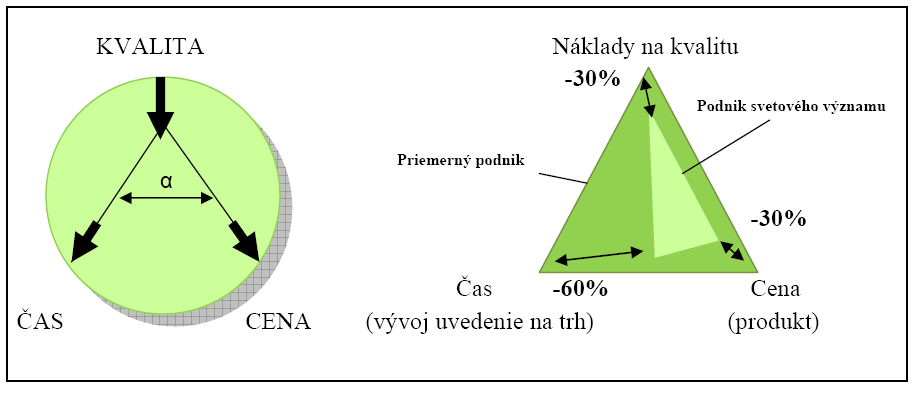 Obrázok 1. Faktory konkurencieschopnosti a ich vplyv na podnik. Zdroj: KadárŠípky  znázorňujú požadovaný smer vývoja jednotlivých  faktorov. Uhol  α predstavuje konkurencieschopnosť. Zmenou hodnôt jednotlivých parametrov v smere šípok sa dosahuje rast konkurencieschopnosti, pretože uhol sa zväčšuje. Orientácia na čas má v konečnom dôsledku vplyv na zníženie nákladov a zvýšenie kvality, to pozitívne ovplyvňuje  všetky základné faktory konkurencieschopnosti. Snahou skrátenia času je vyvolaná skracujúcim sa životným cyklom výrobkov a tým vyvolanou potrebou stále inovovať produkty.Faktory  konkurencieschopnosti podniku je možné rozdeliť na :vonkajšie faktoryvnútorné faktoryVonkajšie faktory konkurencieMedzi vonkajšie faktory patria tie, ktoré podnik nemá možnosť ovplyvniť, prípadne je jeho možnosť  ovplyvniť tieto faktory obmedzená či nepriama. Do vonkajších faktorov patria vyjednávacia sila dodávateľov, odberateľov, konkurenčný boj, trh produktov, korupcia v prostredí, záujem o zamestnanie sa v podniku, podpora miestnych a štátnych orgánov. [24]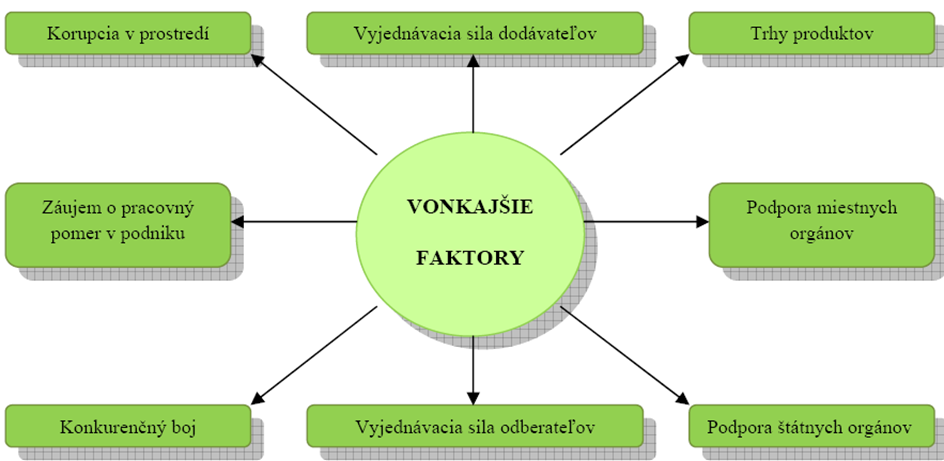 Obrázok 2. Vonkajšie faktory konkurencieschopnosti. Zdroj: vlastné spracovanie podľa KarpissovejVnútorné faktory konkurencieZa faktory vnútorné sa  pokladajú tie, ktoré  má podnik  možnosť ovplyvňovať a ktoré sa nachádzajú vo vnútri  podniku. Patria sem činitele vedecko-technického rozvoja, marketingové a distribučné faktory, faktory výroby, riadenie, pracovné zdroje a finančné a rozpočtové aspekty podnikania.[24]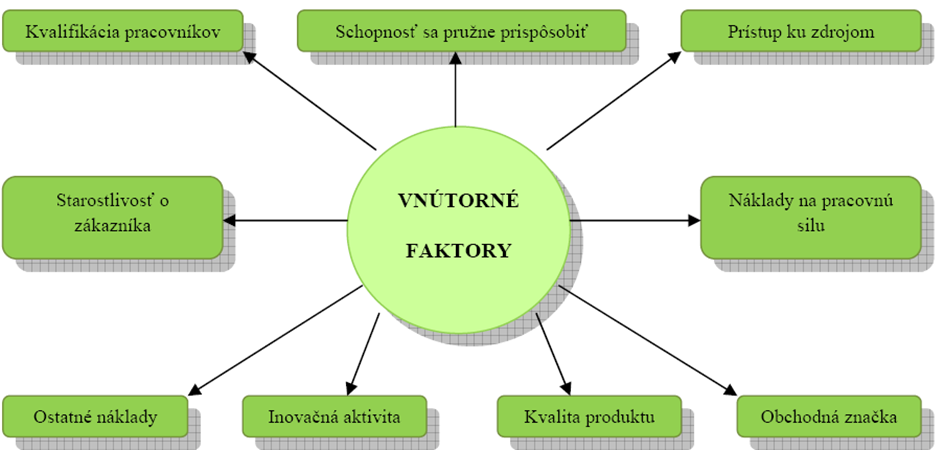 Obrázok 3. Vnútorné faktory konkurencieschopnosti. Zdroj: vlastné spracovanie podľa Karpissovej.Medzi ďalšie faktory konkurencieschopnosti, ktoré musí mať podnik na zreteli je  výkonnosť, motivácia zamestnancov, logistika, reklama,  informačné technológie, vzdelávanie zamestnancov atď.Hodnotenie konkurencieschopnostiNa hodnotenie konkurencieschopnosti sa najviac využíva metóda SWOT analýza.  Ďalej sa používajú metódy ako metóda SPACE, BGC matica, Porterov model piatich síl, metóda QCDM pre hodnotenie konkurencieschopnosti podniku a metóda strategického profilu.SWOT analýzaSWOT analýza je  nástroj, ktorý  identifikuje kľúčové faktory a ovplyvňuje strategické postavenie podniku.  Slúži na orientáciu pri tvorbe stratégie, ale aj pri upevňovaní strategickej pozície. [25]SWOT analýza je odvodená od anglického významu jednotlivých pojmov, ktoré prvé písmená tvoria názov :S            Strenghs                    silné stránkyW           Weaknesses               slabé stránkyO            Opportunities            príležitostiT             Threats                      hrozby       Je to ľahko použiteľný nástroj pre rýchle spracovanie prehľadu o strategickej situácii  podniku. SWOT analýza má ukázať najkomplexnejšie vonkajšie a vnútorné faktory. Silné a slabé stránky sú  internými faktormi a príležitosti a hrozby sú vonkajšími faktormi.  SWOT analýza je univerzálna metóda pri rozhodnutiach, ktoré sa týkajú  plánovacieho procesu podniku. [25] Tabuľka 1. Silné a slabé stránky, príležitosti a hrozby podnikov na Slovensku. Zdroj: Vida, Kadár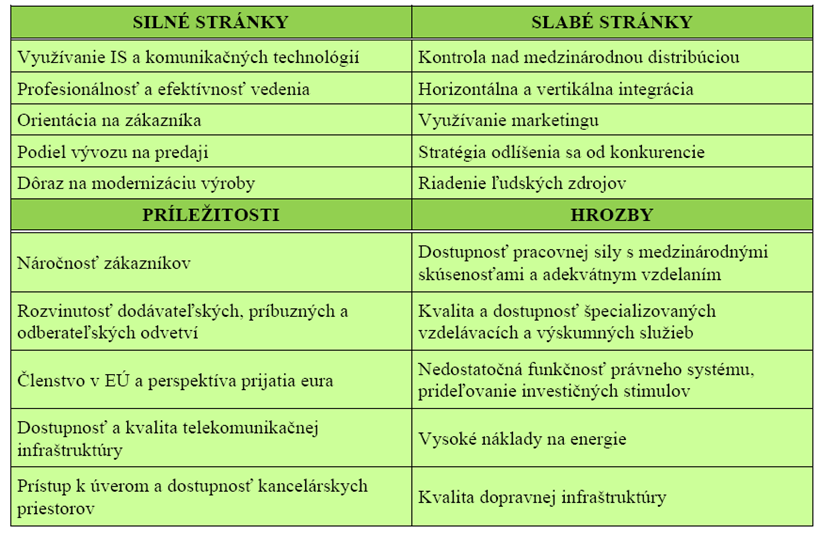 Metóda SWOT analýza sa vypracúva  len pre jedno odvetvie. Ak podnik  pôsobí len v jednom  odvetví, výsledky analýzy sa vzťahujú na celý podnik. Ak pôsobí vo viacerých oblastiach, analýza s musí vypracovať za každé odvetvie osobitne. Každé odvetvie má svoje špecifické parametre  a svoje  hrozby a príležitosti. Rovnako veľkosť síl a slabostí sa prejaví až po porovnaní s konkrétnymi konkurentmi v odvetví. Zavŕšením analytických prác SWOT analýzy je  syntéza výsledkov  analýzy vonkajšieho a vnútorného prostredia podniku. Syntéza spočíva v porovnaní vonkajších hrozieb a príležitostí s vnútornými silnými a slabými stránkami podniku. Ich kombináciou vzniká stratégia ako vyvažujúci faktor, ktorý uvádza podnik do súladu s jeho okolím.Existujú rozličné varianty stratégie, ktoré zobrazujú syntézy výsledkov  SWOT analýzy, medzi ktoré  patria konkurenčné sily v danom odvetví.Úroveň konkurencie podľa Portera závisí od piatich konkurenčných síl  (nové vstupujúce spoločnosti, nebezpečenstvo substitučných výrobkov, vyjednávací vplyv odberateľov, vyjednávací vplyv dodávateľov, súperenie  nastávajúcich konkurentov) ,ktorých pôsobenie určuje potenciál zisku v odvetví. V poslednej dobe sa objavujú názory, podľa ktorých Porterov model treba rozšíriť o ďalšie faktory ako sú nové technológie, zmena politického režimu, vstup zahraničného investora. [26]Novo vstupujúce podniky predstavujú ohrozenie, pretože prinášajú do odvetvia novú kapacitu a snahu získať podiel na trhu. To môže viesť k znižovaniu cien a tým k zníženiu zisku. K súpereniu podnikov dochádza  z dôvodu pociťovania tlaku alebo k príležitosti vylepšenia pozície. Tiež tlak zo strany substitutu dokáže nahradiť pôvodný výrobok a tak uspokojiť potrebu zákazníka. Čím je atraktívnejšia cenová alternatíva substitutu, tým je pevnejší strop nad ziskom odvetvia. Ďalej dodávatelia môžu zvýšiť ceny alebo môžu znížiť kvalitu výrobkov. Odberatelia  súperia tak, že ceny tlačia  dole, usilujú sa o dosiahnutie kvality výroby alebo služieb. Silní odberatelia môžu získať atraktívne zmeny, lepšie podmienky splátok, kvalitnejšie výrobky.[26]Zdroje zvyšovania konkurencieschopnostiPre zvyšovanie konkurencieschopnosti firiem, podnikov je potrebné identifikovať faktory, ktorých riadenie  umožňuje jej rast:Konkurencieschopný produkt – tvorba nového produktu, podmienené neustále zrýchľovanie  tvorbyKomunikačné schopnosti – organizačná kultúra a kvalita ľudského prvku v nejČasový rozmer – vyžaduje neustále zdokonaľovanie informačných technológií, zdokonaľovanie organizácie, ktorá zrýchli priebeh  všetkých procesovSúhrnné pôsobenie organizácie – konkurenčný faktor, ktorý sa buduje dlhodobo. Je možné ho zlepšovať radikálne Kapitálová sila -  má rozhodujúci vplyv v prípade rastových stratégií a tiež faktor  zvyšujúci dôveryhodnosť firmy.  Jej posilňovanie závisí jednak od rentability firmy, jednak od kapitálovej sily vlastníkov. [26]Praktická částAnalýza problémuCieľom praktickej časti je analýza vplyvu značky na konkurencieschopnosť podniku v podmienkach cestovného ruchu regiónu Kysuce  Slovenskej republiky. Na základe teoretického  zdôvodnenia významu a vypracovania návrhov na jej posilnenie. Značka podniku je jej kultúra a dôležitý faktor  vnútornej sily podniku. Je to mnohotvárny a navyše nehmotný fenomén. Jej jadro tvoria postoje a hodnoty, ktoré vyznávajú a zastávajú všetci alebo prevažná časť zamestnancov. Podniková kultúra značky  podniku  je základným faktorom konkurencieschopnosti na podnikovom trhu cestovného ruchu.Charakteristika skúmaného podnikateľského subjektuOkresné mesto, mesto Čadca  je dominantou regiónu Kysúc, pýši sa  desiatimi pamiatkami zapísaných v Ústrednom  zozname kultúrnych pamiatok Slovenska.  Sú to stavby sakrálneho a svetského charakteru. Z občianskej zástavby  je pamiatkovo chránených päť budov, do ktorých patrí  aj vybraná Reštaurácia Tatra Inn. [27]Podnik Reštaurácia Tatra Inn sa nachádza na nároží pri vyústení Palárikovej ulice do Námestia slobody mesta Čadca. Bola a je najhonosnejšia reštaurácia mesta.  Budova, ktorá je nositeľom gastronómie  je kultúrnou pamiatkou a reprezentuje nielen svoju značku, ale i mesto Čadca, región Kysuce,  Slovensko.V minulosti  mala  vybraná reštaurácia názov Hotel Tatra, nakoľko  v roku 1994  novým výnosom o hoteloch,  reštauráciách a jedálňach, bol odobraný názov hotel, nakoľko  nespĺňala požiadavku pre kategóriu hotel, nemala viac ako 10 izieb. Dostala nový názov  Penzión  a reštaurácia Tatra Inn s 8 izbami  a kapacitou 20 lôžok a slúžila aj ako reštaurácia s kapacitou  viac ako 100 miest a so salónikom pre cca 22 hostí. Z prevádzkovo-technických dôvodov v roku 2007 bolo ubytovanie zrušené a vybraný podnik nesie názov Reštaurácia Tatra Inn dodnes.[28]História zariadeniaStavba   podľa znakov  prevládajúcich z prelomu 19. a 20. storočia má  stavebný sloh – secesie. Jeho charakteristikou je využívanie výčnelkov a štukových ozdôb s prírodnými motívmi (listy, kvety) na priečeliach stavby, najmä v nadokenných partiách. Pôvodný názov  stavby niesol  meno „Hotel Reich“ po  majiteľovi. Postavený bol v roku 1913.Tento hotel mal viacero prvenstiev.  Bola to najhonosnejšia reštaurácia a hotel v Čadci. [28]Pôvodný  pôdorys  mal tvar písmena L, má tri nadzemné podlažia, dnes je budova dostavaná prístavbami rôznej architektonickej hodnoty. Stavba bola obdĺžnikového tvaru s lichobežníkovou strechou. Značku budovy tvorí z prednej strany ozdobná vežička štvorstenného ihlana s nápisom roku  výstavby a značkou v tvare hodinového slnovratu, kde  bol aj hlavný vchod do reštaurácie. Objekt má dve uličné fasády – severná smeruje do Palárikovej ulice, východná do Námestia slobody, západná a južná fasáda so obrátené do dvora.  Z boku hotela Reich, z Palárikovej ulice bol vchod do furmanskej krčmy. Dovnútra sa vchádzalo šiestimi murovanými schodmi. Vo veľkom dvore v jeho zadnej časti bolo vždy množstvo konských povozov.Konali sa tu najvýznamnejšie návštevy, hotel slúžil tiež ako  prvé čadčianske kino, hrali sa tu  prvé ochotnícke divadelné predstavenia,  konali sa tu bály, čaje o piatej, schôdze spolkov. Na prelome 19. – 20. storočia sa v Čadci stretávali cesty kupcov z Poľska a Čiech, obchodníkov, učiteľov, mešťanov, ale aj cezpoľných. Hotel ponúkal možnosť ubytovať sa v menších izbách ale zato krásnych izbách.[27]Hotel po smrti majiteľa Reicha v roku 1945 mal viacerých majiteľov, prešiel  rekonštrukciami,  zmenou poskytovania  gastronomických služieb, napríklad  v prízemí zriadili bufet – vývarovňu, kde sa lacno a chutne stravovali Čadčania. Po roku 1991 zmenil hotel majiteľa a stal sa súkromným majetkom súčasnej majiteľky pani Vilmy Plechovej. Noví majitelia sa  rozhodli pre rekonštrukciu hotela a pretože sú to kultúrni ľudia so vzťahom k histórii, opierali sa  dôsledne o dobové projekty, ktoré pri renovácii použili. Vďaka tomu sa hotel zachoval v jeho pôvodnej podobe z roku 1913 aj pre súčasnú generáciu. Je jednou z neodmysliteľných dominánt mesta Čadca i regiónu Kysúc.V pamätnej knihe hotela je zapísaný významný  hosť, veľký Slovák – astronaut Eugen Anderwa Cernan , ktorý v roku 1994  bol hosťom spoločne s dcérou Tracy a sestrou Dolores. Bola to recepcia  na úrovni hodnej pohostinnosti Kysučanov.[28]Základné informácieReštaurácia Tatra Inn sa nachádza priamo v centre mesta Čadca. Dnes pozostáva z časti: reštaurácia  s kapacitou 90 miest,  kongresová  sála s kapacitou 110 miest,  banketová sála s kapacitou 70 miest.V letnom období je v prevádzke malá, ale útulná  terasa a zmrzlinová oáza.Kuchyňa je zameraná prevažne na slovenské jedlá, kysucké špeciality, ale na svoje si prídu aj milovníci medzinárodnej kuchyne.Konajú sa tu  plesy, stužkové slávnosti, stretnutia absolventov škôl, rodinné oslavy, spoločenské podujatia, firemné večierky, stretnutia  cezhraničných obchodných partnerov a pod.Predmet podnikaniaPredmetom podnikania gastronomického podniku Reštaurácia Tatra Inn  sú :Stravovacie služby Ubytovacie služby do roku 2007Doplnkové služby  - kongresové, cateringové služby, prenájom priestorov.Stravovacie službyReštaurácia poskytuje širokú ponuku jedál a to hotových a jedál na objednávku. Snahou je využitie kapacít reštaurácie maximálne a dostať sa do povedomia ľudí vďaka svojej kvalite, spoľahlivosti  a profesionalite. Reštaurácia  požiadavky  zákazníkov uspokojuje orientáciou  na ich potreby a tiež vytvorením „rodinnej“ atmosféry. Korektný vzťah so zákazníkom, komunikácia  je prioritou tohto gastronomického podniku, čo vedie neustále  zlepšovanie služieb.Vyťaženosti reštaurácie nemá počas celého roka  výraznejšie výkyvy. Najvyššia návštevnosť je dosahovaná počas pracovného týždňa, a to najmä v čase obedov od 10.30 – do 13.30 hod., kde klientmi sú zamestnanci blízkych podnikov. Reštaurácia je  otvorená denne od pondelka do piatku od 8.00 hod  do 17.00 hod.  Víkend sobota a nedeľa je určená len pre uzavreté spoločnosti v požadovanom čase.Doplnkové službyReštaurácia Tatra Inn  poskytuje  doplnkové služby ako sú :Kongresové službyCateringové službyPrenájom priestorov.Kongresové služby  organizuje reštaurácia  pre špeciálne cieľové skupiny, ako semináre, školenia, konferencie, sympózia, Work-shopy s celkovými gastronomickými službami. Cateringové služby realizuje zabezpečením pokrmov, nápojov, na stretím, dekoráciou, servírovaním, obsluhou, debarasovaním. Reštaurácia Tatra Inn  napreduje a pri poskytovaní cateringových služieb  používa vyššiu formu  označovanú ako „event“ (udalosť), kde zákazník si môže objednať zabezpečenie, zorganizovanie celého večera aj s prevádzaným programom. Reštaurácia poskytuje okrem gastronomických  prvkov i prvky priestorové, cielená dekorácia  zladená s programom akcie. Každá akcia je jedinečná, má svoju ideu a nesie sa celou časovou etapou cateringovej služby  - event. Tento druh doplnkovej služby je cielený na zákazníkov, ktorí si odnášajú príjemný, gastronomický, estetický a poetický  trvalý zážitok.  Vo svojej podstate táto služba  vyzdvihuje značku podniku a jeho služby ako celok.   Reštaurácia Tatra Inn spadá do skupiny  špecifických eventov v oblasti  hotelierstva a gastronómie.Predmetom podnikania  má reštaurácia  i prenájom priestorov, podľa osobitných predpisov.Postavenie podniku v regióne Kysúc na trhu CRCieľom vybraného podniku dostať sa do povedomia ľudí nielen v meste Čadca, ale i regiónu Kysúc, aby bol súčasťou cestovného ruchu. Reštaurácia sa snaží bojovať s konkurenciou. Dlhodobo sa usiluje o najpreferovanejšiu reštauráciu  v regióne i v Žilinskom samosprávnom kraji. To dosahuje  rastúcou spokojnosťou zákazníkov, kvalitou poskytovaných služieb, primeranými cenami, pestrým výberom jedál, milou obsluhou a príjemným prostredím. Kladie dôraz na sústavné vytvorenie a udržiavanie dlhodobých vzťahov  so zákazníkmi, ktorí kladú dôraz na kvalitu.  Za dôležité pokladá aj venovanie pozornosti sústavnému rozvoju schopností a zručností svojich zamestnancov.  Podporuje otvorenú komunikáciu a tímovú spoluprácu a denne zlepšovať reštauračné služby.Výhodou  je výhodná lokalizácia podniku priamo v centre mesta. Je prvou zástavkou  turistov v meste Čadca. Cestovný ruch  vytvára priaznivé  podmienky   postavenia  reštaurácie v hierarchii  podnikov v regióne Kysúc i samotného mesta Čadca.Víziou  podniku je  udržať si postavenie v regióne, pokračovať v cieľavedomej tvorbe imidžu a dobrého mena  a značky podniku, tiež rešpektovať trendy vývoja, neustále zavádzať zlepšenia a inovácie. Dôležitá  pre podnik naďalej ostáva dobrá kultúra podniku a udržiavanie reštaurácie v atraktívnom stave.Cestovný ruch v regióne KysúcCestovný ruch aj v regióne Kysúc plní a spadá pod viacero kategórii a má interdisciplinárny charakter. Ekonomika  cestovného ruchu  sa zaoberá skúmaním ekonomických aspektov, ktoré ovplyvňujú  tovar a služby v tomto regióne. Územným aspektom cestovného ruchu   sa venuje geografia cestovného ruchu. Psychológia cestovného ruchu analyzuje psychiku  návštevníkov, ich celkovú spokojnosť spojenú so službami turizmu.Cestovný ruch  ovplyvňujú viaceré  faktory,  k základným  podmienkam patria : sloboda pohybuvoľné disponibilné prostriedkyfond voľného časudopravné prostriedky,potenciál turizmuzodpovedajúca supraštruktúra. [29] Cestovný ruch v regióne Kysúc má neopakovateľnú  štruktúru,  je súčasťou Schengenského priestoru, takže všetci návštevníci môžu voľne prekračovať hranice na ktoromkoľvek mieste zmluvných štátov. Týmto sú otvorené nové možnosti letnej i zimnej turistiky, cykloturistiky, komplexného spoznávania susediacich regiónov s rôznou históriou, kultúrou, gastronómiou. Kysuce majú bohatú históriu, ktorá sa odzrkadlila na  rôznych stránkach charakteru  obyvateľstva, kultúry, architektúry, folklóru  a tradíciách.  Všetky tieto vlastnosti dávajú  cestovnému ruchu  v regióne Kysúc  nezabudnuteľnú jedinečnosť.Kultúrny a spolkový život na Kysuciach si nemožno predstaviť bez prírodného a spoločenského zázemia.  Prírodná scenéria Kysúc  dodáva nielen romantiku, ale aj kultúrnu atmosféru. Hoci prírodné a kultúrne podmienky sú viac menej dané  historicky, prilákať turistov  do tohto regiónu je úlohou  subjektov  cestovného ruchu, ktoré musia hľadať stále nové možnosti ako zaujať návštevníka a ponúknuť  nové produkty a služby cestovného ruchu. Na Slovensku  je cestovný ruch stále dôležitejší, pretože nie len domáci obyvatelia cestujú viac, ale aj samotná krajina sa stáva stále zaujímavejšou destináciou aj pre zahraničného návštevníka.Hlavným cieľom Organizácie cestovného  ruchu  Kysuce je propagácia regiónu s úmyslom vytvoriť z tejto časti Slovenska atraktívne cieľové miesto pre všetkých návštevníkov. Poslaním Organizácie cestovného ruchu Kysuce je uspokojovanie potrieb návštevníkov regiónu, podpora podnikateľských subjektov predovšetkým v oblasti gastronómie,  turizmu, športového vyžitia, kultúry a scenérie vonkajšieho prostredia.Organizácia cestovného ruchu Kysuce, má tri pobočky v meste Čadca, Kysucké Nové Mesto, Turzovka.Miesto a úloha podniku pre cestovný ruchReštaurácia Tatra Inn má v cestovnom ruchu svoje postavenie  a miesto . Aj keď sa snaží bojovať s konkurenciou, dlhodobo  je  jednou  z najpreferovanejších  podnikov v regióne  Kysúc. Svoje postavenie si udržiava rastúcou spokojnosťou klientov a kvalitou poskytovaných služieb.  Tvorivosť a inovácia je cieľom každodennej  práce či už  v gastronomických prvkov, ale aj v materiálno-technickej oblasti. V meste Čadca je celkom  1470 podnikateľských subjektov – fyzických a právnických osôb.Úlohou podniku je získavanie informácií o reštaurácii, ako je vnímaný zo strany hosťa, ale aj získavať informácie o klientele  a o dopyte po Reštaurácii Tatra Inn.Turisti, ktorí prichádzajú do okresného mesta Čadce zdržiavajú sa len krátko, prevaha  krátkodobých pobytov s jedným alebo dvoma prenocovaniami. Jednodenní turisti  sú  najčastejšími klientmi mesta.  Najviac  turistov navštevuje  mesto  z Poľska  1,9, potom z Čiech 1,8, Nemecko 1,2, Maďarsko 1,2.[27]Reštaurácia Tatra Inn je prvou zástavkou  návštevníkov mesta, nakoľko  lokalita  podniku v centre mesta,  jej história a súčasnosť postavenia  značka v podnikateľskom sektore,  je zárukou konkurencieschopnosti na trhu cestovného ruchu.Nové podniky vstupujúce na trhNajväčšími konkurentmi Reštaurácie Tatra Inn v meste a okolí sú :Hotel HusárikHotel MarleneHotel GrúňKysucká kolibaNa trhu sú síce oveľa kratší čas a nemajú takú tradíciu ako Reštaurácia Tatra Inn, ale prerazili na trhu medzi silnú konkurenciu najmä tým, že sa nachádzajú v turisticko-lyžiarskej lokalite, nemajú núdzu o zákazníkov, avšak  majú obmedzené požiadavky  návštevníkov, čo sa týka sezónnych období – zima lyžiarska sezóna, leto – turistická sezóna. Hotel Husárik sa nachádza nad mestom Čadca, 3 km od jeho centra, v severozápadnej časti Slovenska, ktoré je obklopené vrchmi Kysuckých Beskýd, Javorníkov, Kysuckej vrchoviny a Turzovskej vrchoviny. Svojim zovňajškom a štýlom zariadenia vystihuje prostredie, v ktorom sa nachádza. Návštevníkom sú k dispozícii reštaurácia – kaviareň, poľovnícky salónik s krbom, Bavorská izba so štýlovým sedením a keramickou pecou, v letných mesiacoch je k dispozícií veľká  terasa. Hotel má kapacitu  80 lôžok v 22 izbách, zasadacia miestnosť má 20 miest, Bavorská izba  60 miest. Hotel Husárik je podnik  poskytujúci služby  CR v agroturistike,  turizmu v zimnej i letnej sezóne. Najviac využívaný je počas zimnej lyžiarskej sezóny. Hotel Marlene sa nachádza v malebnom prostredí Kysúc v obci Oščadnica, v obklopení lesov regiónu Kysuce. Je situovaný 1,5 km od slovenského top lyžiarskeho strediska SnowParadise Veľká Rača. Hotel je vybudovaný v architektúre typickej pre oblasť Kysúc s použitím prírodných materiálov. Pozostáva z dvoch objektov, v jednej budove je okrem ubytovacích priestorov aj reštaurácia, nočný bár, v druhej časti je kongresové centrum. Reštaurácia má kapacitu 95 miest, kaviareň 30 miest, salónik 50 miest, kongresová sála 120 miest. Ubytovaciu časť tvorí  90 lôžok. Hotel je otvorený celoročne avšak najviac je využívaný počas zimnej lyžiarskej sezóny.  Gastronómia  je typická pre  rázovitú oblasť.Kysucká  koliba je jediná a jedinečná koliba na Kysuciach. Otvorila svoje brány pre verejnosť v roku 2018.  Príjemné priestory koliby si reštauráciou, ktorá má kapacitu cca 170 miest a konferenčnú miestnosť (cca 80 miest) sú vhodné na usporiadanie svadieb, osláv, školení, stužkových a iných slávnostných akcii. Kuchyňa sa vyznačuje regionálnymi surovinami a typickými kysuckými špecialitami. Aj keď podnik patrí k najmladším  gastronomickým podnikom je veľkým konkurentom na trhu v oblasti Oščadnica.  Najviac je využívaný v zimnom období, avšak má už svoju klientelu i počas celého roka na organizovanie  akcii s veľkým počtov zákazníkov.Hotel Mýto bol prvým najväčším konkurentom  hotela Tatra Čadca v minulosti, súčasnej Reštaurácia Tatra Inn.Hotel Mýto sa teší polohe v historickom centre mesta Kysucké Nové Mesto. Stoji na okraji pešej zóny. Hotel sídli v budove nazývanej panský dom, kde v minulosti sídlil richtár. História hovorí, že postavený bol otvorený v r. 1906 a prezývali ho ako „Večná krčma“ alebo „Panská krčma“. Budova prešla viacerými majiteľmi od Urbáru, podniku Reštaurácie a jedálne až sa dostal do súkromného sektoru. Pri rozsiahlej  rekonštrukcii v roku 2001 boli poškodené a zničené  prvky architektúry historicko-pamiatkovej stavby.  V súčasnosti má podnik  dve strediská, stredisko ubytovania z počtom  izieb 6 a kapacitou 12 lôžok, stredisko Reštaurácia Mýto s kapacitou 120 miest, 30 miest salónik, 30 miest letná terasa.  Gastronomické služby sú v tradícii  regiónu  Kysúc s osobitným zreteľom upriamené na pravé kysucké špeciality. Návštevnosť je len počas obedov a rodinných akcii.  Vplyv letnej sezóny  je ohraničená len na terasu.Konkurencia pôsobí priaznivo, predstavuje jednu z najúčinnejších motivácií tvorivosti a inovácií pre vybraný podnik.. Konkurencieschopnosť je jednou zo základných  vlastností podniku, ktorú si drží vybraná Reštaurácia Tatra Inn.Rivalita konkurencieschopnostiPri vstupe nových firiem na trh nastáva konkurenčný tlak, rivalita a konkurenti používajú marketingové aktivity na dosiahnutie a ochranu trhových pozícií. V trhovom prostredí prebieha neustály konkurenčný boj , ktorým sa jednotlivé subjekty trhu snažia oslabiť konkurenciu a získať postavenie na trhu podnikateľov. Za týmto účelom podniky používajú viacero metód „konkurovania si“.Najviac využívajú dve metódy: Cenová konkurencia (znižovanie cien, presvedčenie, že konkurencia sa nižšej cene neprispôsobí, výhoda pre spotrebiteľa)Necenová konkurencia ( menej výhodná pre spotrebiteľa,  zvýšená kvalita, moderný obal, reklama). [30]Každý konkurent má vytvorenú určitú filozofiu podnikania a tento spôsob myslenia je dôležité poznať pre odhad spôsobu, akým bude reagovať.Rozlišujeme štyri druhy konkurentov :Laxný konkurent  (nereaguje rýchlo, predpokladá vernosť svojich zákazníkov)Vyberaný konkurent (reaguje iba na určité formy útoku a ostatných si nevšíma)Konkurent – tiger (reaguje rýchlo a dôrazne na akékoľvek ohrozenia, má vo zvyku bojovať do konca)Scholastický konkurent (nevykazuje predvídateľný spôsob reakcie, niekedy zareaguje a niekedy nie). [31]Pri súčasnom otvorenom trhu, prevahy  ponuky nad dopytom je otázka získať a uplatniť konkurenčnú  výhodu kritickým faktorom pre zakladanie nových podnikov. Konkurenčná schopnosť podniku sa najjednoduchšie  posudzuje na základe  relácie silných a slabých stránok podniku.Analýza Konkurencieschopnosti podniku TATRA inn„Ľudia dosiahnu len to,  čo si vytýčia ako cieľ.Preto si treba stavať čo najvyššie ciele.“Thoreau [33]Každý podnik  má svoju typickú  a jedinečnú kultúru, ktorou sa odlišuje od iných podnikov, takú kultúru má i vybraná Reštaurácia Tatra Inn so sídlom v Čadci. SWOT analýzaSWOT analýza slúži na charakterizáciu  podniku a jeho pozície na trhu.  Odhalí silné a slabé stránky podniku. Na základe silných stránok spoločnosti vieme na konkrétnom trhu služby  odhaliť príležitosti uplatnenia či realizácie, ktoré však nemusia byť efektívne pokiaľ neodstránime slabé stránky podniku a nepodnikneme preventívne i dodatočné opatrenia voči hrozbám.Silné stránkyvýhodná lokalita, veľký pohyb občanov a návštevníkov mestadobré menoverní zákazníciinteriér zariadený v modernom štýlepríjemné prostredieznalosti, skúsenosti, tradícierozmanitosť a kvalita jedálstarostlivosť o zákazníkaorientácia na potreby zákazníkaminimálna fluktuácia kmeňových zamestnancovvýhodní a spoľahliví dodávateliaviac priestorov s veľkým počtom miest pre zákazníkov.Podnik Reštaurácia Tatra Inn má výbornú lokalitu v centre mesta, námestia s vysokou frekvenciou návštevníkov. Druhou  výhodou je, že sa nachádza na hlavnom dopravnom ťahu v smere na Žilinu a ťahu na severnej časti  do Česka a Poľska. Pred reštauráciou sa nachádza parkovisko pre osobné autá. Výhodou priaznivej polohy podniku je, že v okolí sa nachádza veľký počet firiem, čo má príznačný vplyv na zaplnenie kapacity reštaurácie prevažne v čase obeda.  Interiér reštaurácie je zariadený v modernom štýle prislúchajúci k historickým detailom  budovy.  Základom je už príjemné, vkusné, vysoko hygienické  vstupné prostredie. Majitelia dbajú na potreby a požiadavky zákazníka.  Doménou sú  verní zákazníci, ktorí majú veľmi blízky vzťah aj v súčasnosti.Prioritou  podniku je kvalita jedál a jeho poctivá chuť v dôsledku nielen čerstvých potravín, ale aj majstrovstvu technologickej prípravy a úpravy jedál v nových   technických inventároch výrobného a odbytového strediska kuchyne. Popri kysuckých špecialít si zákazníci pochutnajú na tradičných slovenských jedál,  na špecialitách medzinárodnej kuchyne. Reštaurácia  vydávala  vlastné špeciality formou bulletinu. Výchova zamestnancov je smerovaná k emocionalite, etickej a estetickej stránke  profesionálneho vzťahu  a prístupu k zákazníkom.Slabé stránkyobmedzené finančné prostriedkyslabá marketingová propagáciaboj s konkurenciouzávislosť od kvalitných dodávateľovmenšia návštevnosť v popoludňajších hodináchparkovacie miestaSlabou stránkou vybranej reštaurácie sú  obmedzené finančné prostriedky, čo ovplyvňuje stratégiu konkurencie. Priamy vstup z námestia do vchodu reštaurácie prináša veľa protichodných javov, ako znečisťovanie  priestorov náhodných zvedavých návštevníkov, hľadanie sociálnych zariadení len pre túto potrebu a pod.  Počas podávania obedov je veľa raz plná jedáleň a vedenie vychádza zákazníkom v ústrety tým, že im vytvorí priestor v časti kaviarne, ktorý nie je oddelený  priestorovo, ale v malej miere narúša  klímu kaviarne.Príležitostiveľký pohyb osôb schengenskej zóny možnosť získania príspevkov z euro fondovnáročnosť zákazníkovrozšírenie sortimentu poskytovaných služiebzlepšenie povedomia o reštauráciilepšie využitie kapacity v popoludňajších hodináchnižšie ceny surovín vďaka konkurencii medzi dodávateľmiZlepšiť komunikáciu so zákazníkmi by reštaurácia mohla viac   využívať sociálne siete, hlavne pre návštevníkov z blízkeho cezhraničného priechodu krajín Česka, Poľska. Náročnosť súčasného zákazníka si vyžaduje investovanie a inovatívny prístup, ktorý  sa dá riešiť  i dotáciou euro fondov, nakoľko budova patrí do kultúrnej pamiatky mesta Čadca s architektúrou stavebnej secesie. Príležitosťou reštaurácie  je rozšírenie poskytovaných služieb v popoludňajších hodinách ako „čajový okamih“, „pohostenie predkov“, „nápoj zdravia“ a pod.Vplyv značky na konkurencieschopnosť  podniku je základom modernej doby.  Stratégia budovania značky je prioritou. Burza cien medzi dodávateľmi je stále aktuálna a treba vyberať medzi kvalitou a čerstvosťou surovín.Hrozbyviacero konkurenčných podnikov v okolívstup nových podnikov na trhnižšie ceny konkurentovvysoké daňové a odvodové zaťaženienárast cien energetických vstupovnízka kúpyschopnosť domáceho  obyvateľstvasezónne výkyvy návštevnosti zákazníkovHrozby pôsobiace na reštauráciu je len ťažko ovplyvniť, ale treba sa snažiť, aby bol  ich dopad  čo najmenší.  Súčasnosť reštauračná sieť zaznamenáva  veľa podnikov s rýchlym občerstvením, malými kaviarničkami, ktoré  majú nižšie náklady na prevádzku a nižšie  cenové relácie a ich konkurenčná výhoda je aj v tom, že nízka kúpyschopnosť domáceho obyvateľstva im otvára dvere  zákazníkov na trhu. Cestovný ruch v regióne Kysuce má najväčší podiel návštevníkov počas zimných mesiacov, z dôvodu zimnej lyžiarskej sezóny, veľkých lyžiarskych stredísk a cezhraničných turistov z Česka a Poľska.Vysoké a odvodové zaťaženia,  nárast cien energetických vstupov sú pre podnikanie najväčšie  záťažové položky reštaurácie.Reštaurácia Tatra Inn má dlhoročnú tradíciu, jej značka je v regióne Kysuce  i v Žilinskom samosprávnom kraji pojmom. Navštívilo ju veľa  významných  hostí, veľa spokojných zákazníkov, ktorí sa do nej  radi vracajú. Veľkou prednosťou  podniku sú jej motivačné prvky pre svojich zamestnancov ako odmeňovanie vo forme prémií, firemných akcií, vianočných, veľkonočných darčekov, inštruktážnych  praktických zručností pri zavádzaní nových metód prípravy a obsluhy, praktické zručnosti  obsluhy moderných  prístrojov teplých, studených nápojov, miešaných nápojov, teplých  jedál pripravovaných pred zákazníkom a pod. Pri analýze podniku  jeho vnútorného prostredia pozitívne vyšlo  zhodnotenie  podnikovej kultúry, ktorá patrí medzi základné faktory tohto prostredia. Vedenie reštaurácie kladie veľký dôraz na udržanie výbornej podnikovej kultúry a to vo forme estetického, jednotného druhu oblečenia zamestnancov, príjemného prostredia podniku, značky podniku s vysokou kultúrou hygieny a čistoty.Z SWOT analýzy vyplynulo,  že víziou Reštaurácie Tatra Inn je byť dobrým podnikom v oblasti gastronómie,  prichádzať s novými a originálnymi jedlami, zdokonaľovanie sa v odbore, zlepšovanie vzťahu k zákazníkom.  Byť dobrým a silným konkurenčným súperom na trhu nielen vonkajšou stránkou, vplyvu značky, ale aj vnútornou emocionálnou inteligenciou pre zákazníkov.Hlavným poslaním podniku je príprava, servírovanie kvalitných jedál a nápojov, poskytnúť zákazníkovi posedenie v príjemnom a pokojnom prostredí a zároveň byť jeho druhým zastavením sa pri nadobúdaní energie a navodenie dobrej nálady.Dotazníkový prieskumAko nástroj prieskumu  sme použili dotazník, ktorý zákazníci reštaurácie vypĺňali čakajúc na jedlo, alebo po jedle, pri konzumácii teplého alebo studeného  nápoja ako káva, čaj, varená čokoláda a pod.Zdroje, údaje sme získavali zo  sekundárnych a primárnych zdrojov. Metóda dotazník je všeobecný názov pre procedúru, s ktorou sa pracuje pri  výskume, prieskume. Iným slovom metódy sú spôsoby a cesty na dosiahnutie vytýčeného cieľa. Každá metóda má svoje dve najdôležitejšie vlastnosti :validita – je to schopnosť výskumného nástroja zisťovať to, čo zisťovať má. Je to najdôležitejšia vlastnosť výskumného nástroja,reliabilita -  znamená presnosť, spoľahlivosť výskumného nástroja. Pri tvorbe dotazníka  boli  využité formy otázok :uzatvorené – kedy si respondent mohol vybrať len z uvedených možnostípolootvorené – otázky, ktoré obsahovali varianty odpovedí plus možnosť iné  a mesto na dopísanie vlastnej odpovediotvorené – otvorená otázka bola v dotazníku len jedna a to otázka číslo 12, ktorá dáva zákazníkom možnosť vyjadriť svoj názor na reštauráciu.[32] Prieskum bol uskutočnený priamo v Reštaurácii Tatra Inn v období december 2018, január 2019 a prvej dekády  mesiaca februára 2019 v rôznych  časových úsekoch prevádzky (doobeda, obed, poobede, večer).  Prieskumu sa zúčastnilo  163 respondentov, avšak následnou mechanickou a logickou kontrolou sme z databázy  vyradili 3 dotazníky. Pre spracovanie sme použili  160 dotazníkov. Pre splnenie cieľa  práce sme požiadali majiteľku Reštaurácie Tatra Inn o jej percentuálne vyjadrenie hlavných faktorov konkurencieschopnosti  jej reštaurácie na gastronomickom  trhu cestovného ruchu :vplyv značkylokalita reštauráciekvalita poskytovaných služieb verní zákazníciturizmus na Kysuciach (historicko-pamiatková budova, stavebný sloh secesia).Dotazník sa skladal z troch časti:Predslov  bol zameraný na oboznámenie s účelom  dotazníkovej metódy, použitie  zberných dát, anonymita, kontakt pre ďalšie informácie respondentaIdentifikačné otázky smerovali k zisteniu pohlavia, vekovej kategórie,  bydliska v počte 3 otázokKonkrétne otázky  boli cielene zamerané na zistenie preferencií, postojov zákazníkov reštaurácie, na ich  hodnotenie výkonov zamestnancov v počte 9 otázok.Výsledky prieskumu sú v práci prezentované v absolútnych a relatívnych početnostiach, ktoré boli spracované programom  MS Excel.  Použili sme štatistické metódy zisťovania závislosti.Vyhodnotenie zberných dátZ celkového počtu 160 respondentov, tvorilo  55 % zastúpenie žien, 45 % zastúpenie mužov. Návštevnosť Reštaurácie Tatra Inn je o 10 % väčšia u ženského pohlavia  ako u mužského.Otázka 1. Štruktúra respondentov podľa pohlavia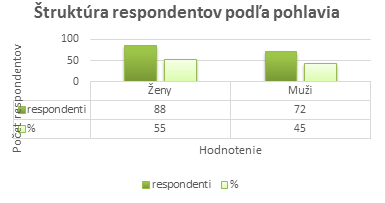 Obrázok 4. Štruktúra respondentov podľa pohlavia. Zdroj: Vlastná prácaOtázka 2. Štruktúra respondentov podľa vekuNajpočetnejšiu skupinu respondentov tvorili v relatívnej početnosti vo vekovej kategórii od 30 do 40 rokov, čo činilo  v percentuálnom vyjadrení 28,8 %. Vyrovnaná veková kategória bola u respondentov dvoch kategóriách: od 20 do  30 rokov   - 20 %, od 40 do 50 rokov – 20,6 %.  Návštevnosť reštaurácie sú rovnaké u vekovej kategórie do 20 rokov – 12,5 %, od 50 do 60 rokov – 12,5 %.Kategória seniorov  je zastúpená 5,6 % z celkového počtu respondentov 160.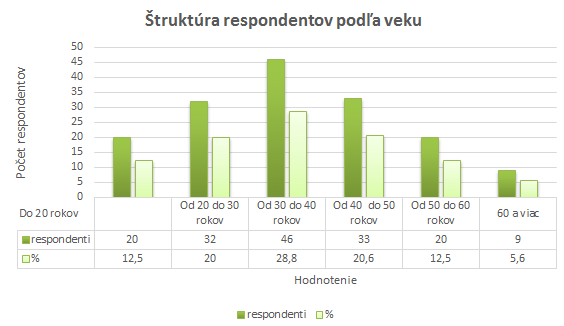 Obrázok 5. štruktúra respondentov podľa veku. Zdroj: Vlastná prácaOtázka 3. Štruktúra respondentov podľa bydliska  v regiónoch a pohraničiaNajpočetnejšia skladba návštevníkov tvoria zákazníci z okresu Čadca, čo tvorí 65,6 % respondentov. Kysucký región okresu Kysucké Nové Mesto tvorilo  17,5 %. Žilinský okres malo zastúpenie v návštevnosti zákazníkov Reštaurácie Tatra Inn 6,9 %.Návštevnosť turistickej lokality mesta Čadce a návštevy reštaurácie  tvorilo  3,7 %z Českaa 5 % z Poľska respondentov. Respondenti z Poľska v regióne cestovného ruchu Kysuce svoj pobyt  majú  podmienený podnikateľskou činnosťou.Pri prieskume bydliska  2 respondenti pochádzajú z Ukrajiny, čo činí 1,3 %, ktorí v meste Čadca majú prechodný pobyt z dôvodu zamestnania v zdravotníckom sektore.Otázka  bola smerovaná aj na mapovanie návštevníkov v rámci pohraničia cestovného ruchu cezhraničnej spolupráce mesta Čadca, regiónu Kysuce s Poľskom, Českom.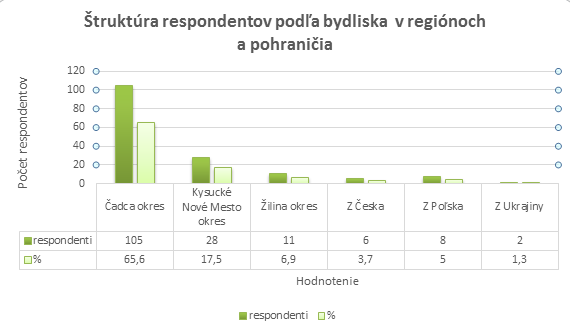 Obrázok 6. Štruktúra respondentov podľa bydliska v regiónoch a pohraničia. Zdroj: vlastná prácaOtázka 4. Zdroj informácii o Reštaurácii Tatra InnZákazníkov sme sa pýtali, z akého zdroja sa dozvedeli o reštaurácii 58,7 % uvádzalo, že sú obyvateľmi okresného mesta Čadca a v meste sú prevažne aj zamestnaní.  Reštauráciu navštevujú aj z toho dôvodu, že jedlá sa tu ponúkajú formou bufetových stolov a stredisko kuchyňa pripravuje jedlá  podľa receptov „starých mám“ a kysucké špeciality. Respondenti dali na radu svojich známych a Reštauráciu Tatra Inn  v návštevnosti tvoria početnú skupinu čo tvorí 13,7 % z celkového počtu. Región Kysuce, mesto Čadca v rámci turizmu cestovného ruchu  navštevujú návštevníci historické pamiatky mesta, do ktorých patrí aj budova reštaurácie. Ďalej sú to návštevníci, ktorí  navštevujú mesto Čadca z dôvodu nákupov, vybavovania občianskych záležitostí čo tvorilo  11,3 % respondentov.  Zdroj „internet“ 6,3 %, reklamný leták 7,5 %  u respondentov má skoro rovnakú vypovedanú hodnotu.                    Priamo od sprievodcu zájazdu mesta Čadca sa o reštaurácii dozvedelo len 2,5 % respondentov. Konkurencieschopnosť na trhu reštauračného stravovania a konkurenčná výhod u tejto otázky sa odvíja od dobrého mena, značky Reštaurácie Tatra Inn.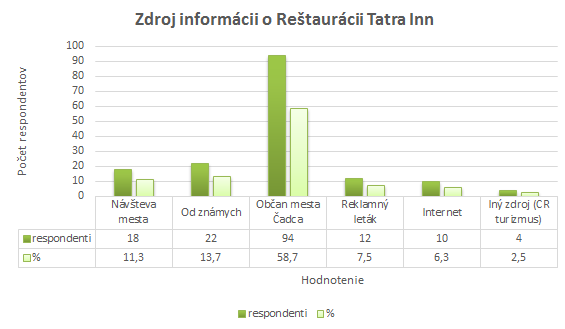 Obrázok 7. Zdroj informácii o Reštaurácii Tatra Inn. Zdroj: vlastná prácaOtázka 5.Frekvencia návštevnosti reštaurácieNa základe dotazníkového prieskumu sme zistili, ako často navštevujú opýtaní Reštauráciu Tatra Inn. Denne navštevuje reštauráciu až 84 respondentov, čo tvorí 52,5 %. Nepravidelne navštevuje reštauráciu  „1- 3x do týždňa“ 12,5 % respondentov, ten istý ukazovateľ sme zistili u respondentov, „raz za mesiac“. Niekoľko krát do mesiaca navštevuje reštauráciu 10 %  respondentov z celkového počtu 160 respondentov.Z prieskumnej vzorky 160 respondentov navštívilo podnik „ raz za týždeň “ 6,25 %. Reštauráciu navštívilo „len raz“  10 respondentov (6,25 %), ktorí  navštívili podnik v čase konania prieskumu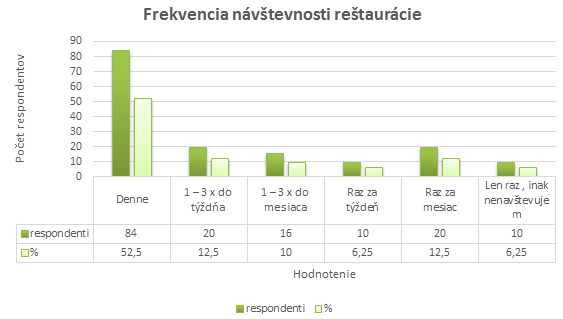 Obrázok 8. Frekvencia návštevnosti reštaurácie. Zdroj: vlastná prácaOtázka 6. Časový úsek návštevnosti reštaurácie Vyhodnotenie tejto otázky dáva odpoveď na otázky týkajúce sa pracovných síl, pri zadeľovaní práce  je dôležité poznať, kedy je reštaurácia plno obsadená, kedy naopak je minimálna obsadenosť hosťami.Zo  160 respondentov odpovedalo na túto otázku 66,3 %, že práve v čase obeda navštevujú reštauráciu, 23,7 % opýtaných označilo odpoveď poobede, 8,7 % respondentov označilo večer a len 2 respondenti označili návštevu reštaurácie doobeda čo predstavuje 1,3 %.Z uvedeného vyplýva, že najviac zamestnancov by malo byť v reštaurácií v čase obeda. V poobedňajšom čase zistený ukazovateľ ukazuje na znížení potreby pracovnej sily reštaurácie.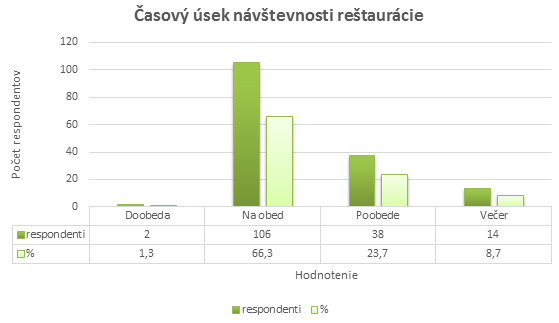 Obrázok 9. Časový úsek návštevnosti reštaurácie. Zdroj: Vlastná prácaOtázka 7.  Najdôležitejší  považovaný faktor  návštevy Reštaurácie Tatra InnRespondenti, ktorí sa zúčastnili prieskumu v počte 160 uvádzalo, že za najdôležitejší faktor, pre ktorý navštevujú gastronomickú prevádzku je kvalita jedál a nápojov v počte 129, čo predstavuje 81 %. Pre cenovú reláciu reštauráciu navštevuje  8 % návštevníkov, 5 %  navštevuje podnik pre dobré meno na gastronomickom trhu cestovného ruchu v regióne Kysuce. Spôsob obsluhy obsadil v prieskume  štvrté miesto so 4 %. Za dostupnosť reštaurácie v rámci mesta Čadca za najdôležitejší faktor sa vyjadrilo len 2 % respondentov,  1 % považuje  atmosféru v prevádzke. Možnosť iný faktor neuviedol ani jeden z respondentov.  Dominantou Reštaurácie Tatra Inn u spotrebiteľov je kvalita podávaných jedál a nápojov, i keď niektorí zákazníci uvádzali, že dali na dobré meno podniku, čo sa im aj potvrdilo.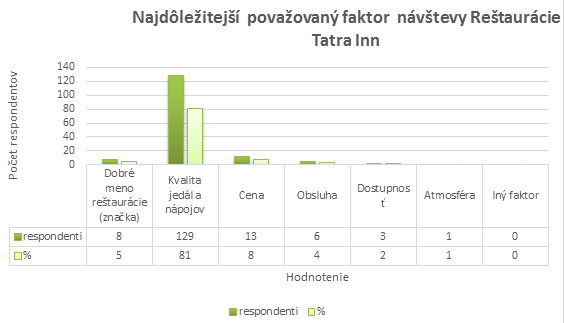 Obrázok 10. Najdôležitejší považovaný faktor návštevy Reštaurácie Tatra Inn. Zdroj: Vlastná prácaOtázka 8. Hodnotenie  gastronomických výkonov reštaurácie známkovou stupnicou a  Ako hodnotíte umiestnenie, lokalitu reštauráciu v meste ČadcaUmiestnenie, sídlo reštaurácie v meste Čadca respondenti  vyhodnotili na  výbornú,  za čo sa  vyjadrilo 90 %. Podnik sídli priamo v lokalite námestia  mesta. Len 10 % hodnotilo lokalitu druhým stupňom chválitebným. Aritmetickým priemerom sme zistili, že celkové hodnotenie umiestnenia prevádzky Reštaurácie Tatra Inn  návštevníci hodnotia známkou 1,1.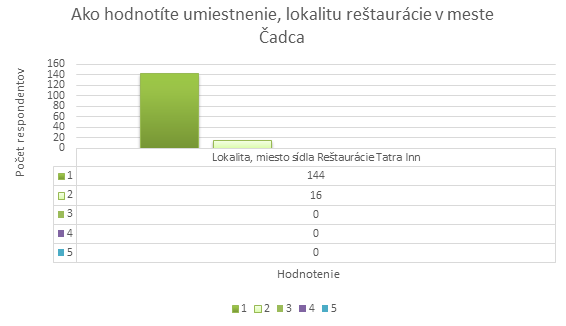 Obrázok 11. Ako hodnotíte  umiestnenie, lokalitu reštaurácie v meste Čadca. Zdroj: Vlastná prácab/ Ako hodnotíte kvalitu jedlaZákladným faktorom konkurencieschopnosti reštaurácie vyšiel ukazovateľ „kvalita jedál“. Na jeho celkové hodnotenie sme previedli hlbší rozbor  podávaných jedál zákazníkom, kde sedem výkonov zamestnancov bolo hodnotených škálou od výbornej až po nedostatočnú úroveň:veľkosť porcie bola ohodnotená známkou 1,4, čo predstavuje veľmi dobrý výsledok,chuť a teplota jedla dosiahli rovnakú hodnotu, ohodnotené boli priemernou známkou 1,7,vzhľad jedla  bol hodnotený  priemernou známkou  1,8,výber jedál dosiahol priemernú známku 2,2,cenu jedál respondenti priemerne hodnotili na 2,3,zdravosť jedla pre zdravie človeka u respondentov  dosiahla priemernú známku 2,4.Po zhodnotení jednotlivých pracovných výkonov reštaurácie respondenti podávané jedlá ohodnotili priemernou známkou 1,9, čo je na trhu konkurencieschopnosti výborné hodnotenie.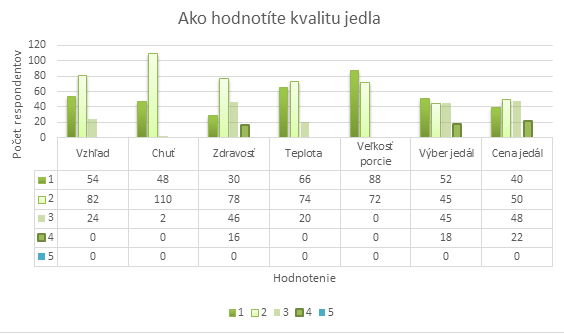 Obrázok 12. Ako hodnotíte kvalitu jedla. Zdroj: Vlastná práca.c/  Ako hodnotíte alkoholické a nealkoholické nápojeU nápojov nás zaujímalo hodnotenie sortimentu nápojov a predajná cena.  Respondenti sortiment i cenu nápojov ohodnotili priemernou známkou 2,4. Celkové hodnotenie oboch ukazovateľov prieskumu dosiahli hodnotu 2,4, je to pozitívne hodnotenie pre reštauráciu.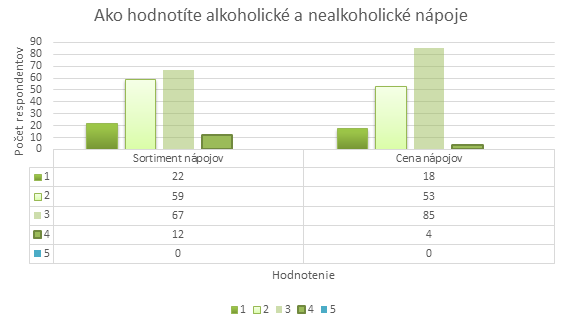 Obrázok 13.Ako hodnotíte alkoholické a nealkoholické nápoje. Zdroj: Vlastná prácad/ Ako hodnotíte výkon obsluhujúceho personáluPre hodnotenie obsluhy sme zvolili faktor rýchlosť, ochota, komunikatívnosť, vonkajší vzhľad.  Rýchlosť obsluhy dosiahla vysoké ohodnotenie  1,1 priemernej známky.Ochota a komunikatívnosť  boli oznámkované priemerom 1,3.  Priemernou známkou 1,6  bol ohodnotený vonkajší vzhľad obsluhujúcich. Celková priemerná známka obsluhy dosiahla priemer 1,3.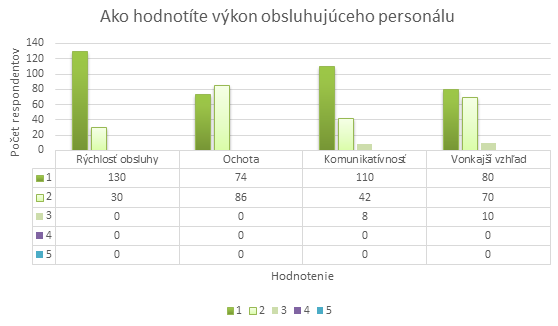 Obrázok 14. Ako hodnotíte výkon obsluhujúceho personálu. Zdroj: Vlastná prácae/ Ako hodnotíte atmosféru v reštauráciiAtmosféru reštaurácie ovplyvňujú viaceré faktory, my sme  pre prieskum vybrali šesť faktorov. Výpočtom pomocou váženého aritmetického priemeru sme dosiahli priemernú známku, ktorá odrážala hodnotenie respondentov.Dosiahli sme tieto priemerné hodnotenia škálou od 1 po stupeň 5:hygiena    1,7vôňa      1,9priestorové usporiadanie    2,05osvetlenie  2,05teplota  2,5hudba  2,9.Celkové priemerné hodnotenie atmosféry reštaurácie Tatra Inn bolo 2,19.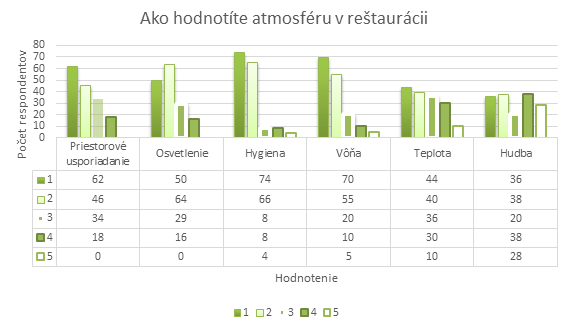 Obrázok 15. Ako hodnotíte atmosféru v reštaurácii. Zdroj: Vlastná prácaf/ Ako hodnotíte interiér reštaurácieKaždý prvok interiéru reštaurácie tvorí jej hodnotu, estetiku, dizajn, použiteľnosť, účelnosť. Respondenti v počte 160 ohodnotili interiér  priemernou známkou takto :stoličky, stoly    1,6doplnky interiéru  1,66barový pult   1,87toalety   1,9tanečný parket  2,3.Tanečný parket aj keď dosiahol  chválitebný priemer hodnotenia, bol negatívne hodnotený v tom, že z dôvodu priestorového pohľadu a uhla pohľadu detailu, v ktorom sa vtedy nachádzali rozmiestnené stoly, z dôvodu akcie. Hodnotenie interiéru so všetkým jeho prvkami dosiahlo  hodnotu  1,86.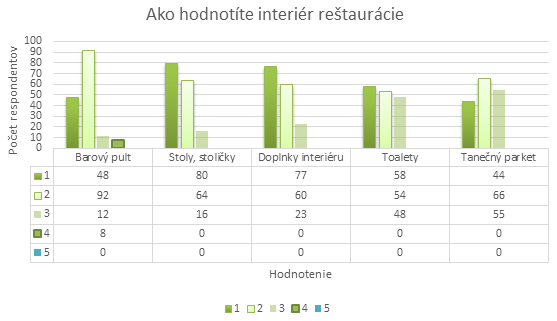 Obrázok 16. Ako hodnotíte interiér reštaurácie. Zdroj: Vlastná práca.Celkové gastronomické výkony respondenti u otázky 8 ohodnotili  priemernou známkou 1,79, čo dokazuje, že Reštaurácia Tatra Inn patrí medzi špičkové  podniky v oblasti reštauračných služieb nielen v meste Čadca, ale i v celom regióne Kysuce.Otázka 9. Splnila návšteva reštaurácie Vaše očakávanieNávšteva Reštaurácia Tatra Inn splnila očakávania respondentov v percentuálnom vyjadrení  87 % potvrdilo úspešnosť, 11 % uviedlo, že skôr nesplnilo ako splnilo a u 1,2 % respondentov nesplnila návšteva ich  očakávania.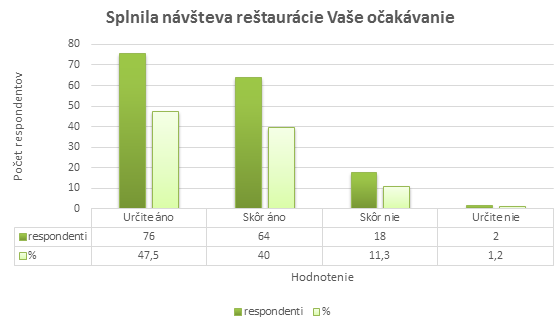 Obrázok 17. Splnila návšteva reštaurácie Vaše očakávanie. Zdroj: Vlastná práca.Otázka  10. Navštívite aj v budúcnosti Reštauráciu Tatra InnPri tejto otázke smerovali priamo odpovede „áno – nie“ a možnosť „neviem“ dáva priestor za namyslenie. Podľa prieskumu Reštaurácia Tatra Inn na trhu má vybudované dobré meno, čo dotvára dlhoročná profesionálna činnosť v odbore gastronómie vedenia prevádzky.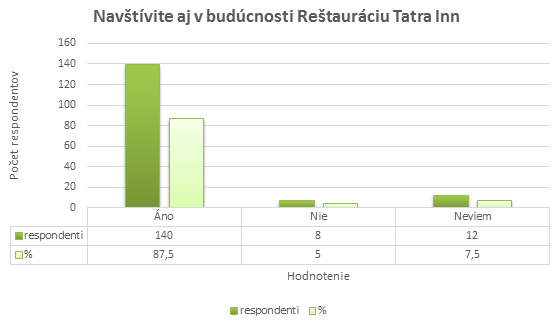 Obrázok 18. Navštívite aj v budúcnosti Reštauráciu Tatra Inn. Zdroj: Vlastná práca.Otázka 11. Odporučili by ste Reštauráciu Tatra Inn aj svojim známym                   V dotazníkovom prieskume 85 %  respondentov na základe ich pozitívnych  skúseností s cenou, kvalitou jedla, rýchlosť obsluhy, ochotou personálu, zariadením odporučili by svojom známym, priateľom, rodine navštíviť túto reštauračnú prevádzku.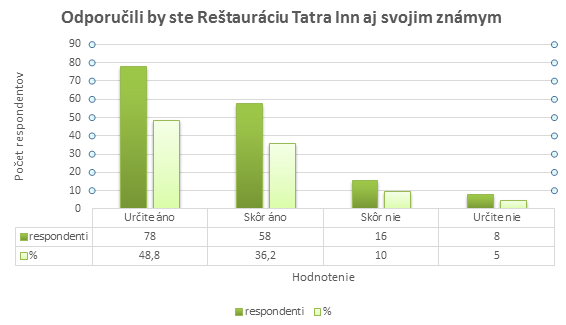 Obrázok 19. Odporučili by ste Reštauráciu Tatra Inn aj svojim známym. Zdroj: Vlastná prácaOtázka 12. Priestor na Vaše vlastné názory, návrhy, kritiku, pochvaluTáto otázka prieskumu dala priestor na vlastný názor respondentov, ich pohľadu na vec. Uvádzame všetky vyjadrenia respondentov v dotazníku :považujú podnik za dominantu reštauračného sektoru mesta Čadca,výnimočná lokalita  reštaurácie je priamo z námestia mesta i vchod do areálu,je skvostom pozrieť si historickú budovu, ktorá je v zozname kultúrnych pamiatok Slovenska,chýba im propagačný materiál o podniku, ktorý by si odniesli so sebou,rozšíriť internetovú stránku o viaceré prednosti reštaurácie,menej tuku pri príprave jedla,chýbali mi miešané nealkoholické nápoje  s použitím mäty piepornej,veľká pochvala patrí vedeniu reštaurácie, ktorá si drží dobré meno na konkurencieschopnom trhu reštauračných podnikov už niekoľko rokov.Pre ucelený prieskum práce sme dali priestor aj majiteľke Reštaurácie Tatra Inn, kde sme ju požiadali, aby v percentách  vyjadrila štyri najdôležitejšie faktory  úspechu konkurencieschopnosti budovania a udržania značky  reštauračného podniku na trhu cestovného ruchu v súčasnosti:kvalita poskytovaných služieb    70 %značka (dobré meno)                   15 %verní zákazníci                             10 %dostupnosť, lokalita                       5 %.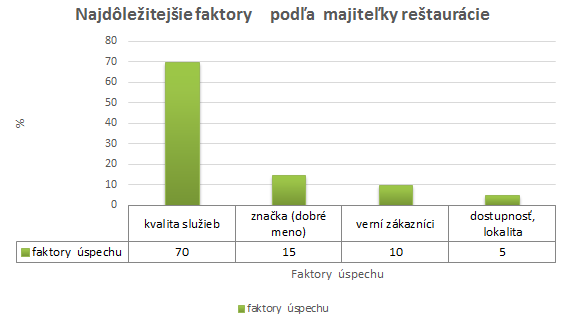 Obrázok 20. Najdôležitejšie faktory  podľa majiteľky reštaurácie. Zdroj: Vlastná prácaV konkurenčnej  súťaži dnešných trhoch môže uspieť len podnik, ktorý dokáže svojim zákazníkom prostredníctvom  svojich  kvalitných služieb ponúknuť výnimočnú hodnotu, ktorá je  ukazovateľom konkurencieschopnosti na trhu. Orientácia na  zákazníka, snaha uspokojiť čo najlepšie a najrýchlejšie jeho potreby, priania a požiadavky je hlavným cieľom, ktorý vedie ku komerčnému úspechu nášho podniku a budovania značky Reštaurácie Tatra Inn na trhu cestovného ruchu.Odporúčanie pre praxKonkurencia sa neustále zostruje a neistota v podnikateľskom prostredí za zvyšuje. Narastajú požiadavky zákazníkov, na ktoré je potrebné rýchlo reagovať. Podniky sa snažia so všetkými zmenami vyrovnať a premeniť ich na vlastnú konkurenčnú výhodu pri budovaní svojej značky.Úspech podniku reštauračného sektoru predurčuje množstvo faktorov, jedným z faktorov, ktorý ovplyvňuje chod podniku je zákazník. Získať si zákazníka je dôležitá úloha,  uspokojiť jeho potreby a vyvolať v ňom pocity, ktoré ho presvedčia vrátiť sa späť, prípadne odporučiť reštauráciu svojim známym, priateľom, rodine.Z prieskumu Reštaurácie Tatra Inn vyplynulo,  že podnik má na trhu dlhodobé stabilné miesto. Budovanie značky je v súčasnosti dôležitým faktorom zvyšovania konkurencieschopnosti  a konkurenčnej výhody na trhu v cestovnom ruchu. Značka má najväčší potenciál získavania zákazníkov v konkurenčnom boji.Podľa výsledkov prieskumu sme zaznamenali oblasti, ktoré si vyžadujú pozornosť a stratégiu ich eliminovania,  zlepšenia s návrhom opatrení.Návrh marketingovej stratégieZ dotazníkového prieskumu vyplynulo a tiež z SWOT analýzy,  že reklama je jednou zo slabších stránok podniku. Marketing reštaurácia rieši za pochodu. Webová stránka, kde má zákazník možnosť získať aktuálne informácie o reštaurácií je nemotivujúca, nepredstavuje dostatočnú propagáciu. Ak chce reštaurácia  udržať si dobé meno na trhu a mať náskok pred konkurenciou a získať potenciálnych stálych zákazníkov, musí vykonať  v tejto oblasti nápravu a pravidelne stránku oživovať. Je to nenahraditeľný druh reklamy pre podnik.Reštaurácia Tatra Inn má najväčší podiel zisku tiež službou catering, organizovanie akcií, ako sú rodinné oslavy, svadby, promócie, stužkové slávnosti, firemné posedenia.  Marketingová stratégie v tejto službe zohráva neoddeliteľnú úlohu a napomáha jej v tom aj webová stránka podniku. Tuto službu možno zákazníkom  priblížiť aj prostredníctvom propagačných materiálov vo forme letákov, ktoré nie sú až tak finančne náročné a ľahko sa dostanú  do povedomia zákazníkov i cestovného ruchu.  Regionálna tlač dáva  priestor na reklamu. Každé mesto má svoj  tlačový portál, kde  podniky  majú možnosť prispievať i s obrázkovou štruktúrou.Jedálne a nápojové lístky sú  pre reklamu ako stvorené, preto sú neprehliadnuteľné. Každý lístok je okrasou reštaurácie, kde  hosť nahliada s pocitom  nielen výberu, ale aj reklamnej novosti a modernosti. Atraktívnosť lístkov je marketingovou stratégiou, najrýchlejšou spätnou väzbou pre získavanie nových zákazníkov.Súčasnosť ukazuje, že najväčšou chybou reštaurácií je rozsiahly jedálny lístok. Je nemysliteľné, aby v reštaurácii dokázali variť z čerstvých surovín 40 - 50 rôznych pokrmov a pripraviť ich na  kvalitnej úrovni, aby  bol zákazník spokojný. Pri tomto pracovnom výkone reštaurácie je potreba mnoho rôznych surovín, čo zvyšuje finančné prostriedky a nie je v moci reštaurácie,  aby tieto výkony urobila dobre, ulahodila všetkým zákazníkom.  Trend ukazuje, treba zúžiť jedálny lístok, prispôsobiť ho formátu svojej reštaurácie a variť kvalitne, to je stratégia budovania značky v súčasnosti, odlíšiť sa od šedého priemeru a prekvapiť zákazníka jednoduchosťou, ale s profesionálnou úrovňou.Stratégia fungovania podniku  nesmie zabúdať ani na najmladšiu populáciu a to deti. Tu absentuje v reštaurácii  priestor vybudovanie  detského  kútika a  detským zariadením, ako i ponuka  detského menu.Aktuálna novosť  je vytváranie zážitkovej gastronómie, čím sa zvýši aj kvalita  ponúkaných služieb.  Zážitková gastronómia má veľký potenciál, v dnešnej dobe má veľkú budúcnosť. Zákazníkovi  dáme možnosť samému zažiť pocit úspechu pri niektorých    návykoch  pri stole hosťa,  pri svojom jedle, nápoji, aby nadobudol zručnosť, ktorú  využije v pracovnom i osobnom živote. Tiež do zážitkovej gastronómie patrí  ochutnávka netradičného jedla,  degustácia nového nápoja, ochutnávka dezertu z kapsy majiteľky, kuchára a pod.   Zážitková gastronómia nepriamo ukazuje  zákazníkovi jeho účasť na niektorých  úkonov  prevádzky. Tak sa zákazník stáva súčasťou  veľkej rodiny podniku, kde sa rád bude vracať, aby  si zážitok  zopakoval. Veľký zážitok a úctu pociťuje návštevník, keď je osobne prítomná  majiteľka reštaurácie a zaujíma sa o jeho pocity. Je to záruka dôvery a získavanie vernosti  zákazníkov. Konkurenčný boj, boj o meno na trhu núti podnikateľov, aby  marketingovou stratégiou priniesli na trh niečo nové v podobe produktu, služby, tu sa otvárajú dvere pre kreatívnych majiteľov, ktorí sa neboja vyskúšať niečo nové, majú svojich verných zákazníkov, ktorých dostatočne poznajú na to, aby mohli riskovať a splniť všetky ich potreby a požiadavky.Kvalitný prezentačný webInternet sa stal neodmysliteľnou súčasťou každodenného pracovného a súkromného života. Je obľúbeným spôsobom komunikácie a zábavy medzi ľuďmi.  Dôležité je neustále sledovať vonkajšie aj vnútorné zmeny a reagovať na nové  postrehy  spotrebiteľov, podnikov i spoločnosti. Estetika a dizajn web stránky by mal odrážať charakter reštaurácie a vytvárať v povedomí  potenciálneho zákazníka  želaný  imidž. Funkcionalita stránky by mala byť k používateľovi emocionálne a priateľsky zameraná. Pohodlne a ľahko vyhľadať lokalitu, kontakt na Reštauráciu Tatra Inn, jej silné stránky  s fotografickým majstrovstvom  priestorov, zariadenia, ponúkaných špecialít, praktických zručnosti kuchára, čašníka, barmana, baristu a pod. Kliknúť si na peknú webovú stránku reštaurácie je v súčasnosti neodmysliteľným faktorom konkurencieschopnosti a budovania značky. Navnadiť zákazníka  jej pestrou ponukou a novinkami dáva záruku  získavania nových potenciálnych návštevníkov a získavať si ich dôveru napríklad    aj  možnosťou rezervácie stola a služieb na určitý deň, hodinu. Webová stránka  je prejavom záujmu reštaurácie o názor svojho zákazníka, je počúvadlom   potrieb hostí, čo určite zákazníci ocenia.Zľavové portáliTento jednoduchý nápad vznikol v Chicagu v roku 2008 a na ňom fungujú firmy takmer na celom svete. Táto myšlienka zľavových  portálov sa stala skvelým riešením pre podniky v oblasti služieb, reštaurácie nevynímajúc. Funguje na báze výnimočnej hromadnej zľavy, ktorá reštaurácií zabezpečí množstvo nových návštevníkov, ktorí sa prídu výhodne najesť, za predpokladu, že budú so službami a jedlom spokojní. Radi sa vrátia a podnik má o stálych zákazníkov postarané. Webová stránka  podniku je pre zľavové portály najväčším propagačným stimulom.Prevádzkovatelia reštaurácie i Reštaurácia Tatra Inn sa môžu aj týmto spôsobom zviditeľniť a byť dobrým ťahúňom na získanie nových zákazníkov.  Je neodmysliteľným pravidlom, že najlepšia reklame je osobná skúsenosť zákazníka a najviac priláka nových zákazníkov.  Porekadlo starých mám je aktuálne aj dnes  „môžete mať tú najlepšiu službu na svete, ale keď o nej nevedia ľudia, tak má  podnik smolu.“Návrh vlastných stravovacích balíčkovÚspech reštaurácie predurčuje veľa faktorov ako kreativita kuchára, kvalitné suroviny, kompetentný personál, príjemná atmosféra prevádzky, dobré meno, šikovné promo a pod. Vplyv značky na konkurencieschopnosť  reštaurácie na trhu je úzko spätá s cestovným ruchom. Cestovný ruch je tá zložka marketingovej stratégie, ktorá napomáha podniku k jeho úspechu a udržaniu sa na konkurenčnom trhu.  V dnešnej uponáhľanej dobe  je aj pre zákazníka  výhodou, že reštaurácia mu poskytne a zabezpečí  jedlo i pitný režim priamo do cestovnej tašky v podobe stravovacích balíčkov.Reštaurácia Tatra Inn  už disponuje s touto službou, poskytuje návštevníkom  sortiment tohto charakteru, avšak  propagácia tejto služby je na bode mrazu.  Túto službu hlavne uvítajú hostia z pohraničia, ktorí majú nabitý program pobytu, zájazdu výletu. Vlastné stravovacie balíčky je správna marketingová cesta k atraktívnemu prezentovaniu svojich služieb pre zákazníka.  Stravovacie balíčky majú nielen  sezónny charakter, ale aj regionálny, použité sú suroviny z tejto oblasti napríklad druhy syrov, žinčica, bryndza, vlastný chlieb, múčniky a pod.Návrh vlastných stravovacích balíčkov pozostáva z ponuky  hlavne pre turistov, či už domácich, cudzích alebo cezhraničných. Stravovacie balíčky sú rozdelené podľa účelu:  nahradzujú  pokrmy  raňajok, desiatej, obeda, olovrantu i večere. Obsah je podľa priania  zákazníka, ale  tiež treba  ponúkať balíčky podľa príležitosti napr.  valentínky, vianočné, veľkonočné, silvestrovské, pravé kysucké, balíčky Tatra Inn  s prekvapením a iné.Pokračovať v nasadenej vysokej profesionalite a odbornosti je veľmi náročné a vyžaduje si každodennú tvorivosť, inováciu v každom prvku konkurencieschopnosti  napredovania značky na trhu cestovného ruchu.ZáverV dnešnej dobe je dôležité, aby gastronomický podnik dobre prosperoval, bol úspešný, dobre obstál v konkurenčnom prostredí a využíval moderné spôsoby získania konkurenčnej výhody. Jednou z konkurenčných výhod je dobré meno podniku, jej značka. Práca rozoberá vplyv značky na konkurencieschopnosť Reštaurácie Tatra Inn v cestovnom ruchu. Budovanie značky je tvorivý proces.  Značka má  dlhoročnú tradíciu a dá sa predpokladať, že  vplyv značky sa v blízkej budúcnosti nezmení, práve naopak ukazuje svoju silu na konkurenčnom trhu a boj o zákazníka. Pre podniky predstavuje značka neopísateľné hodnotové vlastníctvo, ktoré im zabezpečuje kúpyschopnosť, zisk a  je vrytá do pamäti zákazníkov.Je dôležité, aby si podnik po celý čas jeho pôsobenia na trhu budoval  postavenie značky, vytváral nové konkurenčné výhody s osobitným zreteľom udržať si  verného zákazníka a zároveň získať nového. Aj v gastronómii sa prejavujú nové trendy a menia sa stravovacie návyky. Je dôležité sledovať zmeny v reštauračnom sektore, pružne na ne reagovať a snažiť sa byť o krok vpred pred ostatnými.Cieľom bakalárske práce bolo  analyzovanie vplyvu značky na konkurencieschopnosť  vybraného podniku Reštaurácie Tatra Inn v cestovnom ruchu, pôsobiacom na slovenskom trhu, na základe teoretického zdôvodnenia významu a vypracovania návrhov na jej posilnenie.Analýzou  dotazníkového prieskumu boli podniku navrhnuté odporúčania, ktoré by zvýšili vplyv značky na jeho konkurencieschopnosť v cestovnom ruchu, nielen v meste  Čadca, ale i v regióne Kysuce i v pohraničí Poľska, Česka. Na základe získaných poznatkov z prieskumu môžeme konštatovať, že  cieľ bakalárskej práce bol splnený. Hlavným návrhom bola investícia do marketingovej stratégie hlavne do reklamy. Vďaka reklame sa dostane reštaurácia  do širšieho povedomia spoločnosti a priláka nových zákazníkov. Reštaurácia Tatra Inn by mala stále pracovať na svojich silných stránkach, zlepšovať ich a vyťažiť z naskytujúcich sa príležitostí. Tiež sa snažiť o elimináciu slabých stránok a hrozieb. Reštaurácia Tatra Inn má na trhu svoje miesto, je kvalitným súperom a disponuje vlastnosťami, ktoré ju robia konkurencieschopnú a  jej značka je dobre zapísaná na konkurenčnom trhu cestovného ruchu už dlhšiu dobu.Použité zdroje[1] HEALEY, M.Co je branding?. 1. vydanie. Praha: Slovart, 2008. 256 s. ISBN 978-80-7391-167-6[2] KOTLER, P.Marketing management. 10. vydanie.Praha : Grada, 2001. 789 s. ISBN 8024700166[3] TAYLOR, D. Brant management: Budováni značky od vize k cíli. 1. Vydanie. Brno:Computer Press, 2007. 226 s. ISBN 978-80-251-1818-4[4] KELLER, K. Strategické řízení značky. 1. vydanie. Praha: Grada, 2007. 800 s. ISBN 978-80-247-1481-3[5] SMITH, P. Moderní marketing. Praha: Computer Press, 2000. 518 s. ISBN 80-7226-252-1[6] RAJT, Š. Marketing. Bratislava : SPRINT, 133 s. ISBN 80-8848-62-8 [7] KOTLER, P., Keller, K.L. Marketing  management. Praha: GradaPublishing, 2007. 719 s. ISBN 80-7261-134-8[8] PŘÍBOVA, M., Mynářová, L., Hindls, R., Hronová, S. Strategické řízení značky. Praha : EKOPRESS, 2000. 148 s. ISBN 80-86119-27-0[9] AAKER, D.A. Brandbuilding: budování obchodní značky: vytvoření silné značky a jeji zavedení na trh.  1. vydanie Brno: Computer Press, 2003. 306 s. ISBN 807-22-6885-6[10] DE CHERNATONY, L. Značka :od vize k vyšším ziskům. 1. vydanie Brno: Computer press,  2009. 315 s. ISBN 978-80-251-2007-1[11] VIDA, M. Kádár, G., Kádárová, J. Analýza faktorov konkurencieschopnosti slovenských podnikov.  Košice : In Transfer inovácií, 2009.  ISSN 1337-7094[12] MLÁKAY, J. Produkt a konkurencia.  1. vydanie.  Bratislava :  Ekonóm, 2004 . 136 s. ISBN 80-225-1947-2[13] HOLKOVÁ,H., Veselková, A. Mikroekonómia. 1.vydanie. Bratislava : Sprint,  2008. 314 s. ISBN 978-80-969927-9-9[14] CASSON, H.N. Ako zvíťaziť v konkurencii. 1. vydanie. Žilina: Ajfa+avis, 1996. 85 s. ISBN 80-88813-08-05[15] SOUČEK, Z. Firma 21.století.1. vydanie. Praha: Proffesionalpublishing, 2005. 258 s. ISBN 800-86419-88-6[16] JIRÁSEK, J.J. Konkurenčnost, Vítězství a porážky na kolabišti trhu. 1. Vydanie. Praha: Proffesionalpublishing, 2002. ISBN 80-86419-11-8[17] SLÁVIK, Š. Strategický manažment. Bratislava : Sprint 2, 2013. 390 s. ISBN 978-80-89393-96-1[18] TVRDÍKOVÁ, M. Aplikacemoderních informačných technologií a řízení firmy. Praha: Grada, 2008. 173 s. ISBN 978-80247-282[19] KÁDÁR, G., Kádárová, J. Hodnotenie faktorov konkurencieschopnosti podnikov. Košice:TU,2010.ISBN 978-80-553-0570-7[20] PORTER, M.E., Keterls, C., Delgado, M. TheMicroeconomicFoundations of Prosperity : Findingsfromthe Business Competitiveness Index, theGlobalCompetitiveness Report. 2007-2008. WEF[21] LARSON, A.B. Výskumy v oblasti  udržiteľného rozvoje. Inc. 2007. 281 s. ISBN 978-160-021-846[22] ĎURECHOVÁ, M. Inovačné postupy pri efektívnom využívaní netradičných foriem práce v malých a stredných podnikov. In Journal Of Knowledge Society, s. 122-132. ISSN 2336-2561[23] KRAUSOVÁ, A., Janeková, J. Výkonnosť ako faktor konkurencieschopnosti podnikov. Košice : TU. 2008. ISBN 978-80-553-0084-9. S. 468-473[24] KARPISSOVÁ, E. Faktory konkurencieschopnosti podniku.1. vydanie. Brno: MU. 2008. 386 s. ISBN 978-80-210-4521-7[25] BOROVSKÝ, J., Smolková, E., Niňajová, I. Cestovný ruch – trendy a perspektívy. Bratislava : IuraEditions.r.o.. 2008. 280 s. ISBN 978-80-8078-215-3[26] ŠEFČÍK, V. a kol. Management hotelníctvi a cestovního ruchu. Brno: 2015. ISBN 978-80-7204-928-8[27] GERAT, R. a kol. Premeny Čadce v čase. Čadca : 2009. Spolok priateľov Čadca – Webdizajns.r.o. [28] http://www.spca.sk/cl/25/dokumenty-o-starej-cadci-html[29] PALATKOVÁ, M., Zichová, J. Ekonomika turismu. Turismus České republiky. 2., aktualizované a rozšírené vydanie. GradaPublishing, a.s., 2014, 264 s. ISBN 978-80-247-9306-1[30] IUS  WIKI (online)[cit. 2015-01-06][31] PORTER, M.E. Konkurenčná výhoda. Praha : Victoria publishing, 1993, 626 s. ISBN 80-85605-12-0[32] ŠKODOVÁ, Z. Praktický úvod do metodológie výskumnej práce. Martin : UK-Jesseniová lekárska fakulta v Martine, 2013, 65 s. ISBN 978-80-89544-43-1[33] THOREAU, H.D.  Americký filozof https://citaty-slavnych.sk/autori/henry-david-thoreau/clovek[34] KARP, D. Zakladateľ mikroblogovacej platformy . 2006. Tumblr Amerikazoznam obrázkov, grafov a tabuliekObrázok č. 1 : Faktory konkurencieschopnosti a ich vplyv na podnikObrázok č. 2 : Vonkajšie faktory konkurencieschopnostiObrázok č. 3 : Vnútorné faktory konkurencieschopnosti Graf č. 1 : Štruktúra respondentov podľa pohlaviaGraf č. 2 : Štruktúra respondentov podľa vekuGraf č. 3 : Štruktúra respondentov podľa bydliska v regiónoch a pohraničiaGraf č. 4 : Zdroj informácii o Reštaurácie Tatra  InnGraf č. 5 : Frekvencia návštevnosti reštaurácieGraf č. 6 : Časový úsek návštevnosti reštaurácieGraf č. 7 : Najdôležitejší považovaný faktor návštevy Reštaurácie Tatra InnGraf č. 8 : Ako hodnotíte umiestnenie, lokalitu reštaurácie v meste ČadcaGraf č. 9 : Ako hodnotíte kvalitu jedlaGraf č. 10 :  Ako hodnotíte alkoholické a nealkoholické nápojeGraf č. 11 : Ako hodnotíte výkon obsluhujúceho personáluGraf č. 12 : Ako hodnotíte atmosféru  v reštauráciiGraf č. 13 : Ako hodnotíte interiér reštaurácieGraf č. 14 : Splnila návšteva reštaurácie Vaše očakávaniaGraf č. 15 : Navštívite aj v budúcnosti Reštauráciu Tatra InnGraf č. 16 : Odporučili by ste Reštauráciu Tatra Inn aj svojim známymGraf č. 17 : Najdôležitejšie faktory podľa majiteľky  reštaurácieTabuľka č. 1 : Silné a slabé stránky , príležitosti a hrozby podnikov na SlovenskuZoznam skratiekCR – cestovný ruchkm – kilometerMS Excel – druh počítačový programPrílohyDotazníkpre zákazníkov Reštaurácie TATRA  Inn   v ČadciVážení zákazníci!Obraciam sa na Vás s prosbou o vyplnenie dotazníka, ktorý bude podkladom pre spracovanie  témy bakalárskej práce s názvom „Vplyv značky na konkurencieschopnosť Reštaurácie Tatra Inn v cestovnom ruchu“. Dotazník má dve časti – demografické údaje a aplikačná časť. Obsahuje 12 otázok, dotazník je anonymný. V prípade otázok k téme  ma kontaktujte na mailovej adrese [petronela01@zoznam.sk].Vopred veľká vďaka za aktívny príspevok do bakalárskej práce pre Vysokú školu obchodnú a hotelovú v Brne.Pohlavie : muž ženaAká ste veková kategória : do 20 rokov 20  -  30 rokov 30  -  40 rokov 40  -  50 rokov 50  -  60 rokov 60 a viacPochádzate z : Čadca okres Kysucké Nové Mesto okres Žilina okres z Česka z Poľska z .......................................................................(doplňte)Z akého zdroja ste sa dozvedeli o Reštaurácii Tatra Inn : návšteva mesta od známych som občanom mesta Čadce reklamný leták, reklama v tlači internet iný zdroj ..................................................................... (doplňte)Ako často navštevujete reštauráciu : denne 1 – 3 x do týždňa  1 – 3 x do mesiaca raz za týždeň raz za mesiac  len raz, inak nenavštevujemV akom čase väčšinou navštevujete reštauráciu  doobeda na obed poobede večerČo považujete za najdôležitejší faktor Vašej návštevy práve v tejto reštaurácii:dobré meno reštaurácie (značka) kvalita jedál a nápojov cena obsluha dostupnosť atmosféra iný .....................................................................................................Ohodnoťte  prosím gastronomické výkony  reštaurácie  číslom, ku každému výkonu priraďte známku  1–2– 3 -  4  -  5, pričom číslo  znamená :            1 – výborný,  2 – chválitebný, 3 – dobrý, 4 – dostatočný, 5  -  nedostatočný            (v tabuľke vyznačte Vašu odpoveď  krížikom [X]  )        a/ Ako hodnotíte  umiestnenie, lokalitu reštaurácie v meste Čadca:       b/ Ako hodnotíte kvalitu jedla :        c/  Ako hodnotíte  alkoholické a nealkoholické nápoje :d/ Ako hodnotíte obsluhujúci personál:  e/ Ako hodnotíte atmosféru v reštaurácii:    f/ Ako hodnotíte  interiér reštaurácie:Splnila návšteva reštaurácie Vaše očakávania: určite áno skôr áno skôr nie  určite nieNavštívite aj  v budúcnosti Reštauráciu Tatra Inn áno nie neviem Odporučili by ste  Reštauráciu Tatra Inn aj svojim známym: určite áno skôr áno skôr nie určite niePriestor na Vaše vlastné názory, návrhy, kritiku, pochvalu ................................................................................................................................................................................................................................................................................................................................................................................................................................. Ďakujem Vám za  Váš čas na názor.ukazovateľ12345Lokalita, miesto sídla reštaurácie Tatra Innukazovateľ12345VzhľadChuťZdravosťTeplotaVeľkosť porcieVýber  jedálCena jedálukazovateľ 12345Sortiment nápojovCena nápojovukazovateľ12345RýchlosťOchotaKomunikatívnosťVonkajší vzhľad obsluhujúcehoukazovateľ12345Priestorové usporiadanieOsvetlenieHygienaVôňaTeplotaHudbaukazovateľ 12345Barový pultStoly, stoličkyDoplnky interiéruToaletyTanečný parket 